ГОДОВОЙ ДОКЛАДО РЕАЛИЗАЦИИ МУНИЦИПАЛЬНЫХ ПРОГРАММ МУНИЦИПАЛЬНОГО ОБРАЗОВАНИЯ «МАЙМИНСКИЙ РАЙОН»ЗА 2020 ГОДI. Общая информацияГодовой доклад о ходе реализации и оценке эффективности муниципальных программ муниципального образования «Майминский район» (далее – МО «Майминский район») за 2020 год подготовлен в соответствии с Порядком разработки, реализации и оценки эффективности муниципальных программ МО «Майминский район», утвержденным постановлением администрации МО «Майминский район» от 27 декабря 2017 года № 212. Согласно перечню муниципальных программ МО «Майминский район», утвержденному распоряжением администрации МО «Майминский район» от 25 декабря 2015 года № 884-р «Об утверждении перечня муниципальных программ МО «Майминский район» и признании утратившим силу распоряжении Главы Администрации МО «Майминский район» от 1 декабри 2014 года №579-р», в 2020 году на территории Майминского района осуществлялась реализация 4 муниципальных программ, таких как:Развитие экономического потенциала и предпринимательства МО «Майминский район» на 2019-2024 годы;Развитие системы жизнеобеспечения, жилищного строительства и транспортного комплекса МО «Майминский район» на 2019-2024 годы;Социальное развитие МО «Майминский район» на 2019-2024 годы;Эффективное муниципальное управление МО «Майминский район» на 2019-2024 годы.По итогам оценки эффективности за 2020 год все 4 муниципальные программы МО «Майминский район» реализованы на уровне высокоэффективно. Из 13 подпрограмм муниципальных программ, 9 – реализованы на уровне высокоэффективно, 3 - реализованы эффективно, 1- неэффективная.   Сведения об использовании местного бюджета муниципального образования «Майминский район» и иных средств на реализацию муниципальных программ (подпрограмм)За 2020 года общий объем финансирования, предусмотренный муниципальными программами МО «Майминский район» согласно приложению № 4 к решению «О внесении изменений и дополнений в решение сессии Майминского районного Совета депутатов «О бюджете муниципального образования «Майминский район» на 2020 год и плановый период 2021-2022 годы» № 23-7 от 25.12.2020 г., составляет 1 354 933,71820 тыс. руб., в том числе:- средства федерального бюджета – 368 296,61026 тыс. руб.;- средства республиканского бюджета – 686 473,83881 тыс. руб.;- средства местного бюджета – 298 763,26913 тыс. руб.;- иные источники – 1 400,00000 тыс. руб.Кассовый расход на выполнение программных мероприятий составил 1 277 426,55995 тыс. рублей или 94,3% от запланированного объема расходов, в том числе:- средства федерального бюджета – 367 009,61026 тыс. руб.; - средства республиканского бюджета – 620 028,94010 тыс. руб.; - местный бюджет – 288 988,00959 тыс. руб.; - иные источники – 1 400,00000 тыс. руб.В структуре фактических расходов на реализацию муниципальных программ наибольший удельный вес занимает республиканский бюджет – 48,54%, доля федерального бюджета – 28,73%, местный бюджет – 22,62%, иные источники – 0,11%.II. Результаты реализации муниципальных программ (подпрограмм), достигнутые за отчетный периодМуниципальная программа МО «Майминский район» «Развитие экономического потенциала и предпринимательства МО «Майминский район» на 2019-2024гг.»Муниципальная программа МО «Майминский район» «Развитие экономического потенциала и предпринимательства МО «Майминский район» на 2019-2024 гг.» утверждена постановлением Администрации МО «Майминский район» от 02 июля 2018 года № 129 и разработана для достижения цели, направленной на устойчивое экономическое развитие муниципального образования и содействие социально-экономическому, этнокультурному и духовному развитию коренных малочисленных народов (далее – КМН) Майминского района. Администратор – Администрация МО «Майминский район». Соисполнители: - отдел экономики и инвестиций Администрации МО «Майминский район»;- управление образования Администрации МО «Майминский район»;- управление по трудовым и социальным вопросам Администрации МО «Майминский район». Муниципальная программа реализована на уровне высокоэффективная (коэффициент эффективности муниципальной программы составляет 1,36).Реализация мероприятий муниципальной программы позволили достичь следующих целевых показателей:Из 9 целевых показателей муниципальной программы 1 показатель перевыполнен, 2 выполнены и по 6 показателям цели не достигнуты.  На реализацию муниципальной программы в 2020 году предусмотрено за счет всех источников финансирования 315,78947 тыс. рублей, фактические расходы составили 315,78947 тыс. руб. Муниципальная программа исполнена на 100,00% от плана. В результате реализации муниципальной программы к концу 2020 года получены следующие конечные результаты:Из 9 ожидаемых результатов реализации муниципальной программы к концу 2020 года 3 достигнуты и по 6 результат не достигнут.  В структуре муниципальной программы в 2020 году предусмотрено четыре подпрограммы: - развитие  конкурентных рынков; - развитие малого и среднего предпринимательства;- социально-экономическое и культурное развитие КМН, проживающих на территории Майминского района;- создание условий для развития инвестиционного, инновационного и имиджевого потенциала.Подпрограмма «Развитие конкурентных рынков»Подпрограмма «развитие конкурентных рынков» реализована на уровне эффективная (коэффициент эффективности составляет 0,97).Реализация мероприятий подпрограммы «развитие конкурентных рынков» позволили достичь следующих целевых показателей:Из 5 целевых показателей подпрограммы 2 показателя перевыполнены, 1 показатель выполнен и 2 показателя не выполнены.  Объем бюджетных ассигнований на 2020 год подпрограммы «Развитие конкурентных рынков» за счет всех источников составляет 0,00 руб.В рамках подпрограммы реализовывались следующие основные мероприятия:- развитие туризма;- развитие агропромышленного комплекса.В рамках основного мероприятия «Развитие туризма» осуществлялись следующие мероприятия:В марте 2020 года проведена 1 выездная проверка, обследовано 99 объектов, в апреле 2020 года проведено 2 выездные проверки, обследовано 216 объектов, в мае 2020 года проведено 4 выездные проверки, обследовано 280 объектов, в июне 2020 года проведено 7 выездных проверок, обследовано 170 объектов туристской индустрии, в июле и августе 6 выездных проверок, обследовано 44 объекта. Проверки направлены на соблюдение Распоряжения Правительства Республики Алтай от 18 марта 2020 года № 144-р, на соблюдение требований Роспотребнадзора в условиях сохранения рисков распространения COVID-19 с целью недопущения заноса и распространения новой коронавирусной инфекции (COVID-19), уточнение реестра туробъектов Республики Алтай, соблюдение законодательства. Проведены профилактические беседы с субъектами туристской деятельности, даны рекомендации по соблюдению режима повышенной готовности, введенного с 18 марта 2020 года на территории Республики Алтай.В рамках основного мероприятия «Развитие агропромышленного комплекса» осуществлялись следующие мероприятия: Проведен сбор данных, составлены и направлены в Министерство сельского хозяйства Республики Алтай рабочие планы весенне-полевых работ, заготовки кормов, по уборке урожая и проведению зимовки скота 2020-2021 годов. Собрана и направлена оперативная информация в Министерство сельского хозяйства Республики Алтай:- растениеводство - оперативная информация о наличии семян, удобрений, горюче смазочные материалы, готовности техники, о ходе проведения весенних полевых работ, о ходе заготовки кормов, о степени готовности к зимовке;   - животноводство -  по надоям молока, по отелу коров, выжеребке кобыл, срезке пантов марала, сбор и обработка запрашиваемой информации по животноводству и др. Ежеквартальное проведение сбора и обработки данных по поголовью сельскохозяйственных животных, по производству продукции животноводства. Согласование отчетных данных с Управлением Федеральной службы государственной статистики по Алтайскому краю и Республики Алтай. Периодичность предоставления оперативной информации определяет Министерство сельского хозяйства Республики Алтай, и предоставляется -  еженедельно, 2 раза в неделю, ежемесячно.Принято участие в 1 республиканской ярмарке. Реализовано продукции участниками Майминского района на сумму 395,1 тыс. рублей. Проведена 1 районная ярмарки. Реализовано продукции участниками районных ярмарок на сумму 600,5 тыс. рублей. Проведена работа с сельхозтоваропроизводителями по предоставлению субсидий из федерального и республиканского бюджетов (заключение соглашений, оказание помощи при составлении справок-расчетов). Сумма полученных субсидий, включая грантовую поддержку за 2020 год, составила 58381,456 тыс. рублейВедение реестра сельскохозяйственных товаропроизводителей Майминского района.Информирование индивидуальных предпринимателей, крестьянско-фермерских хозяйств о проводимой Министерством сельского хозяйства Республики Алтай грантовой поддержке, содействие в получении грантовой поддержки сельхозпроизводителей Майминского района. Подготовка рекомендательных писем для участия в конкурсе на получение грантовой поддержки начинающих фермеров, семейных ферм, создание и развитие сельскохозяйственных потребительских перерабатывающих кооперативов. Доведение информации до сельских поселений, сельхозтоваропроизводителей о появлении и необходимости борьбы с луговым мотыльком, непарным шелкопрядом и другими различными вредителями сельскохозяйственных культур (по информации Россельхозцентра Республики Алтай). Участие в заседании республиканской комиссии по подведению итогов Трудового соревнования в Министерстве сельского хозяйства Республики Алтай. Организация присутствия награждаемых предприятий, индивидуальных предпринимателей, крестьянско-фермерских хозяйств на проводимом республиканском празднике «День работников сельского хозяйства и перерабатывающей промышленности Республики Алтай» Подготовка и направление   ходатайств в Министерство сельского хозяйства Республики Алтай на награждение работников агропромышленного комплекса Майминского района.Составление отчетности в Министерство сельского хозяйства Республики Алтай: - формы №1-кфх, №2-кфх (годовые), №10-АПК-фермер (квартальная); - формы отчетности о финансово-экономическом состоянии товаропроизводителей агропромышленного комплекса Майминского района (балансы предприятий ежеквартально).- формы №1-К, №2-К, №1-КМП, №1-КМС, сбор сводной информации по приложениям к данным отчетам (годовые);- различной отчетности по запросам Министерства сельского хозяйства Республики Алтай.Подготовка материалов и участие в Коллегиях и совещаниях Министерства сельского хозяйства Республики Алтай.  Предоставление различной информации на сайт Майминского района и в газету «Сельчанка».  Переписка с предприятиями, подготовка для них запрашиваемой информации (Россельхознадзор по Республике Алтай, Россельхозцентр Республики Алтай и др.).Подпрограмма «Развитие малого и среднего предпринимательства»Подпрограмма «Развитие малого и среднего предпринимательства» реализована на уровне высокоэффективная (коэффициент эффективности составляет 3,08).Реализация мероприятий подпрограммы «Развитие малого и среднего предпринимательства» позволили достичь следующих целевых показателей:Из 5 целевых показателей подпрограммы 3 показателя перевыполнены, 1 показатель выполнен и 1 показатель не достигнут.  Объем бюджетных ассигнований на 2020 год подпрограммы «Развитие малого и среднего предпринимательства» за счет всех источников составляет 0,00 руб.В рамках подпрограммы реализовывались следующие основные мероприятия:- поддержка малого и среднего предпринимательства в МО «Майминский район»;- формирование внешней среды малого и среднего предпринимательства в МО «Майминский район».В рамках основного мероприятия «поддержка малого и среднего предпринимательства в МО «Майминский район»» осуществлялись следующие мероприятия:С 2018 года Администрация МО «Майминский район» осуществляет только имущественную поддержку. В 2020 году такой вид поддержки оказывался 3 субъектам МСП – ООО «Чистые пруды» (освобождение от уплаты арендных платежей за земельный участок и имущество за период апрель-июнь), ООО «Коммунальщик» (освобождение от уплаты арендных платежей за земельный участок за период апрель-июнь), ООО «Энерго Алтай» (предоставление муниципального имущества). В Перечень муниципального имущества, предназначенного для предоставления субъектам малого и среднего предпринимательства на постоянной основе, осуществляется внесение новых объектов. Так за 2020 год в реестр внесено и предоставлено субъектам МСП 4 объекта муниципального имущества.  Государственная поддержка за 2020 год: Министерством сельского хозяйства РА была оказана поддержка 16 субъектам малого и среднего предпринимательства на сумму 562 751,790 тыс.руб., Министерством природных ресурсов РА оказана поддержка 5 субъектам малого и среднего предпринимательства на сумму 378,171 тыс.руб. В рамках основного мероприятия «формирование внешней среды малого и среднего предпринимательства в МО «Майминский район»» осуществлялись следующие мероприятия:1. Участие в конкурсной комиссии по оказанию единовременной финансовой помощи на организацию предпринимательской деятельности безработных граждан.2. Работа по регулярному информированию предпринимательского сообщества посредством рассылки на электронные адреса о проводимых мероприятиях.3. Консультирование субъектов малого и среднего предпринимательства по вопросам государственной и муниципальной поддержки, о деятельности бизнес-инкубатора, Фонда поддержки малого и среднего предпринимательства Республики Алтай и пр.Подпрограмма «Социально-экономическое и культурное развитие КМН, проживающих на территории Майминского района»Подпрограмма «Социально-экономическое и культурное развитие КМН, проживающих на территории Майминского района» реализована на уровне высокоэффективная (коэффициент эффективности составляет 1,01).Реализация мероприятий подпрограммы «Социально-экономическое и культурное развитие КМН, проживающих на территории Майминского района» позволили достичь следующих целевых показателей:Из 4 целевых показателей подпрограммы 3 показателя выполнены на 100% и 1 показатель не выполнен.  Объем бюджетных ассигнований на 2020 год подпрограммы «Социально-экономическое и культурное развитие КМН, проживающих на территории Майминского района» за счет всех источников составляет – 315,78947 тыс. руб. Кассовый расход на выполнение мероприятий составил 315,78947 тыс. рублей или 100% от запланированного объема расходов.В рамках подпрограммы реализовывались следующие основные мероприятия:- повышение качества жизни КМН;- создание условий для повышения доступности для КМН объектов социальной и инженерной инфраструктуры.В рамках основных мероприятий выполнены следующие мероприятия:В рамках муниципальной программы «Развитие экономического потенциала и предпринимательства муниципального образования «Майминский район» на 2013-2018 гг.» на развитие культуры коренных малочисленных народов Севера, Сибири и Дальнего Востока было получено финансирование из федерального бюджета 297,00000 тыс. руб., из республиканского бюджета Республики Алтай 3,00000 тыс. руб., из местного бюджета 15,78947 тыс. руб., которые были направлены на реализацию проекта  «Мифы и легенды Алтая», посвященного 95-летию со дня рождения С.С. Суразакова;В Майминском районе в 2020-2021 учебном году изучают алтайский язык в четырех образовательных организациях 104 обучающихся.По основной образовательной программе алтайский язык и алтайскую литературу изучают обучающиеся МБОУ «Сайдысская ООШ» с 1-9 классы в количестве 29 человек, из них 24 ребенка алтайской национальности, 4 русских, 1 азербайджанец.Изучение родного языка и литературы осуществляется в соответствии с учебным планом, разработанным администрацией школы на 2020-2021 учебный год. В рамках внеурочной деятельности в образовательной организации работает танцевальный кружок «Шанкы», который посещают 8 детей из 4-го класса, руководитель Кречетова Инна Анатольевна.В МБОУ «Урлу-Аспакская ООШ», МБОУ «Кызыл-Озекская СОШ», МБОУ «Майминская СОШ №2» изучают алтайский язык как государственный язык Республики Алтай - 75 обучающихся.В МБОУ «Урлу-Аспакская ООШ» в 2020-2021 учебном году 49 обучающихся, из них 33 ребенка алтайской национальности, 14 русских, 4 обучающихся таджикской национальности.Изучение родного языка и литературы осуществляется в соответствии с учебным планом, разработанным образовательной организацией на 2020-2021 учебный год. В рамках внеурочной деятельности в образовательной организации ведется фольклорный кружок, на котором дети учатся играть на национальном инструменте Топшур, изучают национальные песни, танцы, обычаи, культуру алтайского народа. Руководитель кружка - Тебекова Н.В. В МБОУ «Кызыл-Озекская СОШ» изучение алтайского языка началось с 2019-2020 учебного года в 5 классе, изучали алтайский язык 19 человек. В 2020-2021 учебном году в 5 классе изучают алтайский язык 5 человек, в 6 классе 15 человек. В образовательной организации обучается 59 детей алтайской национальности 7 из них изучают алтайский язык. Также пожелали изучать алтайский язык 10 человек русской национальности, 1 человек казахской национальности, 2 человека азербайджанской национальности.В МБОУ «Майминская СОШ №2» в 2020-2021 учебном году обучающиеся шестых классах продолжают изучение алтайского языка в количестве 6 человек. В 6-х классах Майминской школы №2 обучается 49 человек из них 19 детей алтайской национальности. Изучают алтайский язык 3 человека алтайской национальности и 3 обучающихся русской национальности.Недельная нагрузка на изучение алтайского языка составляет 2 часа в неделю.В этих школах имеются оборудованные отдельные учебные кабинеты алтайского языка, которые оснащены необходимой техникой (компьютером, проектором, интерактивной доской, принтером). Имеется достаточное количество учебной литературы: учебников, рабочих тетрадей, художественной литературы с 1 по 9 класс, методических пособий для педагогов.Педагоги-библиотекари совместно с классными руководителями проводят выставки книг алтайских писателей, конкурсы - рисунков, экскурсии, викторины, приуроченные к ежегодным неделям алтайского языка, а также   организуются юбилейные чтения произведений алтайских писателей. 	В МБОУ «Сайдысская ООШ» работает музей.  Ежегодно обучающиеся принимают участие в конкурсе чтецов «Живая классика на алтайском языке» «Тиру классика алтай тилле» на базе Национальной библиотеки имени М.В. Чевалкова, республиканском конкурсе-игре «Тийинеш» на базе БОУ РА «Республиканская гимназия им. В.К. Плакаса», а также в праздновании национальных праздников «Чага-Байрам», «Эл-Ойын».В рамках этнокультурной составляющей 1538 обучающихся из 16 образовательных организациях Майминского района с 6 по 9 классы изучают учебный предмет Историю Горного Алтая.Учащиеся являются активными участниками школьных, районных олимпиад по алтайскому языку и литературе, участвуют в республиканских проверочных работах (РПР). Победители награждаются грамотами, памятными сувенирами.Учителя алтайского языка своевременно проходят курсы повышения квалификации, принимают участие в конференциях, методических объединениях, работе ассоциации в Республике Алтай.Педагогам, занимающихся сохранением, развитием изучения языков коренных малочисленных народов на уровне муниципального образования предусмотрено ежегодное дополнительное стимулирование в размере 10% от оклада за счет стимулирующей части фонда оплаты труда; Также в 2020 году были проведены следующие мероприятия:Подпрограмма «Создание условий для развития инвестиционного, инновационного и имиджевого потенциала»Подпрограмма «Создание условий для развития инвестиционного, инновационного и имиджевого потенциала» реализована на уровне неэффективная (коэффициент эффективности составляет 0,37).Реализация мероприятий подпрограммы «Создание условий для развития инвестиционного, инновационного и имиджевого потенциала» позволили достичь следующих целевых показателей:Из 5 целевых показателей подпрограммы 1 показатель выполнен и по 4 показателям значения не достигнуты.  Объем бюджетных ассигнований на 2020 год подпрограммы «Создание условий для развития инвестиционного, инновационного и имиджевого потенциала» за счет всех источников составляет 0,00 руб.В рамках подпрограммы реализовывались следующие основные мероприятия:- организация деятельности органов местного самоуправления по обеспечению благоприятного инвестиционного климата;- совершенствование системы муниципального управления;- стратегическое развитие и реализация приоритетных проектов.В рамках основных мероприятий выполнены следующие мероприятия:В целях повышения эффективности деятельности органов местного самоуправления по привлечению инвестиций и создания благоприятных условий для ведения бизнеса в муниципальные образования «Майминский район» в 2015-2018 гг. был внедрен Стандарт деятельности органов местного самоуправления по обеспечению благоприятного инвестиционного климата (далее – Стандарт). Майминский район вошел в число 24-х муниципальных образований в России по проведению пилотной апробации внедрения Стандарта.В настоящее время разработано и внедрено 24 элемента Стандарта, основными положениями которого является комплекс мер, направленных на повышение инвестиционной привлекательности района, защиту прав инвесторов, повышение прозрачности системы поддержки предпринимателей. На постоянной основе осуществляется актуализация элементов Стандарта в части статистических данных, а также по мере внесения изменений в нормативные правовые и локальные акты. В целом, мониторинг реализации Стандарта показал, что его внедрение позволило бизнесу значительно сократить временные и финансовые затраты в вопросах взаимодействия с муниципальными органами власти:1) сократились сроки прохождения разрешительных процедур в сфере земельных отношений и строительства при реализации инвестиционных проектов. В частности, срок предоставления услуги по выдаче градостроительного плана земельного участка будет сокращен вдвое: с 30 календарных дней до 15;2) для инвесторов снижены ставки земельного налога и арендной платы за земельные участки, а именно установлены пониженные коэффициенты к ставкам, применяемым при начислении земельного налога и арендной платы за земельные участки и муниципальное имущество; 3) инвестиционные проекты сопровождаются в режиме «одного окна». В рамках данного элемента Стандарта 23 мая 2018 года было заключено первое соглашение о сопровождении между Администрацией и КФХ Нестеровой Е.Д.; 4) в обязательном порядке проводится процедура согласования с бизнесом нормативных актов, затрагивающих интересы предпринимательского сообщества в виде оценки регулирующего воздействия; 5) ежегодно актуализируются и утверждаются инвестиционные площадки с уже имеющейся инфраструктурой и земельные участки для предоставления инвесторам. При каждом обращении инвестора на территории нашего района, мы практикуем индивидуальный подход и меры поддержки, для дальнейшей реализации проекта.В целях оказания имущественной поддержки субъектам малого и среднего предпринимательства в ноябре 2016 года был утвержден Перечень муниципального имущества, находящегося в собственности муниципального образования «Майминский район», свободного от прав третьих лиц (за исключением имущественных прав субъектов малого и среднего предпринимательства) с целью предоставления его во владение и (или) пользование на долгосрочной основе субъектам МСП, который ежегодно, до 1 ноября, пополняется новыми объектами имущества. По состоянию на 01.01.2021 г. в Перечень включено 44 имущественных объектов.В декабре 2017 года утвержден Порядок предоставления муниципального имущества, находящегося в собственности муниципального образования «Майминский район», свободного от прав третьих лиц (за исключением имущественных прав субъектов малого и среднего предпринимательства) с целью предоставления его во владение и (или) пользование на долгосрочной основе субъектам малого и среднего предпринимательства.В целях выявления в муниципальных нормативных правовых актах положений, вводящих избыточные обязанности, запреты и ограничения для субъектов предпринимательской и инвестиционной деятельности или способствующих их введению, а также положений, способствующих возникновению необоснованных расходов субъектов предпринимательской и инвестиционной деятельности и местного бюджета в 2020 году проведена оценка регулирующего воздействия в отношении 11 проектов муниципальных нормативных правовых актов, в отношении 3 нормативных правовых актов проведена экспертиза, предложения со стороны предпринимателей и общественных организаций не поступали.В 2020 году актуализирован перечень инвестиционных площадок муниципального образования «Майминский район». По состоянию на 01.01.2021 г. существует 6 инвестиционных площадок, разделенных по 3 категориям: 1. Развитие застроенных территорий: – земельный участок по ул. Гидростроителей р-н д. 10-14, ориентировочной площадью 17600 кв. м. с возможностью размещения трех 3х подъездных 5ти этажных 60ти квартирных дома и одного 5ти этажного 4х подъездного 80ти квартирного дома; 2. Промышленные площадки:- земельный участок в с. Усть-Муны, ориентировочная площадь: 10 510 кв. км.;- земельный участок в с. Майма, ориентировочная площадь: 12 066 кв. км.;–  часть здания котельной, расположенное в с. Майма в жилом микрорайоне по ул. Заводская, 19 «А»;3. Планируемые инвестиционные площадки:– территория в районе стадиона дружба площадью 12,7 га для организации парка культуры и отдыха;– остров Пихтовый площадью 4 га для организации парковой зоны, с возможностью размещения производства по розливу воды на территории Катунского водозабора.В 2020 году 8 инвестиционным проектам присвоен Статус регионального значения:1) КФХ «Фокин» с проектом «Развитие крестьянского хозяйства «Фокин» в Майминском районе Республики Алтай» - 18.03.2020 г.;2) ООО «Горно-Алтайский мясоперерабатывающий завод» с проектом «Развитие мясоперерабатывающего предприятия Республики Алтай» - 18.03.2020 г.;3) ООО «Дети радуги» с проектом «Строительство и функционирование детского санатория в с. Манжерок» - 23.07.2020 г.;4) ООО «ДЭП-217» с проектом Заключение на инвестиционный проект «Этнический придорожный комплекс у Айского моста» - 23.10.2020 г.;5) ООО «Газторг» с проектом «Создание и развитие инфраструктуры на территории муниципального образования «Майминское сельское поселение» - 23.10.2020 г.;6) ООО «Всесезонный курорт «Манжерок» с инвестиционным проектом «Всесезонный курорт «ВК «Манжерок» - 29.12.2020 г.;7) Обособленное подразделение Общество с ограниченной ответственностью «Рекреационные системы» с инвестиционным проектом «Строительство эко-отелей «Ыдып» и «Катунь» в Турочакском и Майминском районах Республики Алтай» - 29.12.2020 г.8) ООО «Ревитал» с проектом «Развитие биофармацевтического кластера Республики Алтай на базе фабрики биопродуктов Ревитал» в Майминском и Усть-Коксинском районах – 18.03.2020 г.В 2020 году разработан туристический буклет Майминского района.На постоянной основе осуществляется актуализация информации, размещенной на Инвестиционном портале Майминского района.В соответствии с Решением Коллегии Минэкономразвития РА от 17.12.2019г. утвержден План мероприятий по работе с населением МО «Майминский район» РА по информированию о преимуществах получения государственных и муниципальных услуг в электронном виде и популяризации электронных услуг на 2020 год. Актуализирован реестр муниципальных услуг, оказываемых исполнительными органами местного самоуправления муниципального образования «Майминский район».Актуализация, согласование Соглашения о взаимодействии между АУ РА «МФЦ» и Администрацией МО «Майминский район» в связи с истекшим сроком действия.На постоянной основе осуществляется мониторинг административных регламентов предоставления муниципальных услуг на соответствие республиканскому и федеральному законодательству.ПР/37 от 06.04.2020г. - (Мин цифра РА) – ежеквартально: занесение данных в 1-МУ Мониторинг государственных (муниципальных) услуг Гас «Управление»;ПР/76 от 19.06.2020г. – (Минцифра РА) – ежеквартально – отчет о предоставленных муниципальных услугах в электронной форме через ЕПГУ и достижение предоставление таких услуг не менее 70% от общего количества.На постоянной основе проводятся мероприятия по информированию граждан муниципального образования о преимуществах получения государственных и муниципальных услуг в электронном виде, такие как:  - специалисты Администрации МО «Майминский район» и подведомственных учреждений, ответственные за предоставление муниципальных услуг в электронном виде, проводят консультирование граждан муниципального образования о возможности получения государственных и муниципальных услуг в электронном виде через Единый портал государственных и муниципальных услуг и об их преимуществах и информируют граждан о возможности получения государственных услуг через мобильные устройства под управлением операционных систем IOS и Android через мобильное приложение «Госуслуги»;- на официальном сайте Администрации МО «Майминский район» размещена информация о предоставлении государственных, муниципальных услуг в электронном виде через ЕПГУ;- на информационных стендах Администрации МО «Майминский район», Администраций сельских поселений МО «Майминский район», Управления образования Администрации МО «Майминский район» и учреждений, оказывающих услуги дошкольного образования, размещена информация о предоставлении государственных, муниципальных услуг в электронном виде; - оборудован в здании Администрации МО «Майминский район» «гостевой компьютер»;- информационные материалы о возможности и преимуществах получения государственных и муниципальных услуг через ЕПГУ опубликованы в газете «Сельчанка», а также размещение логотипа «Госуслуги».Муниципальная программа МО «Майминский район» «Развитие системы жизнеобеспечения, жилищного строительства и транспортного комплекса МО «Майминский район» на 2019-2024гг.»Муниципальная программа  МО «Майминский район» «Развитие системы жизнеобеспечения, жилищного строительства и транспортного комплекса МО «Майминский район» на 2019-2024гг.» утверждена Постановлением Администрации МО «Майминский район» от 31 июля 2018 года № 147 и разработана для достижения цели, направленной на устойчивое развитие системы жизнеобеспечения, жилищного строительства и транспортного комплекса муниципального образования. Администратор – Администрация МО «Майминский район».Соисполнители: - отдел жилищно-коммунального хозяйства Администрации МО «Майминский район»;-  управление по трудовым и социальным вопросам Администрации МО «Майминский район»;- управление образования Администрации МО «Майминский район»;- муниципальное казенное учреждение «По делам ГОЧС и единая дежурно-диспетчерская служба МО «Майминский район» (далее – МКУ «По делам ГОЧС и ЕДДС МО «Майминский район».Муниципальная  программа реализована на уровне высокоэффективная (коэффициент эффективности муниципальной программы составляет 8,65).Реализация мероприятий муниципальной программы позволили достичь следующих целевых показателей:Из 14 целевых показателей муниципальной программы 6 показателей перевыполнены, 6 показателей выполнены и по 2 показателям цели не достигнуты.  На реализацию муниципальной программы в 2020 году предусмотрено за счет всех источников финансирования 279050,89425 тыс. рублей, фактические расходы составили 237450,97837 тыс. руб. Муниципальная программа исполнена на 85,09% от плана. В результате реализации муниципальной программы к концу 2020 года получены следующие конечные результаты:Из 14 ожидаемых результатов реализации муниципальной программы    12 достигнуты и по 2 результат не достигнут.  В структуре муниципальной программы в 2020 году предусмотрена одна подпрограмма: - развитие  жилищно-коммунального хозяйства и транспортного комплекса.Подпрограмма «Развитие  жилищно-коммунального хозяйства и транспортного комплекса»Подпрограмма «Развитие  жилищно-коммунального хозяйства и транспортного комплекса» реализована на уровне высокоэффективная (коэффициент эффективности составляет 8,06).Реализация мероприятий подпрограммы «развитие  жилищно-коммунального хозяйства и транспортного комплекса» позволили достичь следующих целевых показателей:Из 14 целевых показателей муниципальной программы 6 показателей перевыполнены, 6 показателей выполнены и по 2 показателям цели не достигнуты.  Объем бюджетных ассигнований на 2020 год подпрограммы «Развитие жилищно-коммунального хозяйства и транспортного комплекса» за счет всех источников составляет – 279050,89425 тыс. руб. Кассовый расход на выполнение мероприятий составил 237450,97837 тыс. рублей или 85,09% от запланированного объема расходов.В рамках подпрограммы реализовывались следующие основные мероприятия:комплексные меры профилактики правонарушений;обеспечение жильем молодых семей;переселение граждан из аварийного жилищного фонда;энергосбережение и повышение энергетической эффективности в коммунальном хозяйстве, жилищной сфере и социальной сфере;развитие инфраструктуры жилищно-коммунального хозяйства;проведение капитального ремонта общего имущества в многоквартирных домах;улучшение жилищных условий отдельных категорий граждан;сохранение и развитие автомобильных дорог;профилактика экстремизма и терроризма на территории муниципального образования, а также минимизация и ликвидация последствий их проявлений;устойчивое развитие системы предупреждения чрезвычайных ситуаций и ликвидации их последствий.В рамках основных мероприятий выполнены следующие мероприятия:- социальные выплаты на приобретение жилья молодым семьям, признанных в установленном законодательством РФ порядке нуждающимися в улучшении жилищных условий составила 1005,22800 тыс. руб. (свидетельство о праве на получение социальной выплаты на приобретение жилого помещения или создание объекта индивидуального строительства в сумме 1005228 руб. получила молодая семья в составе 5 человек);- капитальный ремонт на системах теплоснабжения, системах водоснабжения в рамках подготовки к отопительному периоду 2018-2019гг. на сумму 11144,84668 тыс. руб.:* капремонт теплосети котельная № 9 от ул. Совхозная,8 до ул. Совхозная, 25 в с. Кызыл-Озек – 54 м;* капремонт водопровод с. Кызыл-Озек от ул. Окулич-Казариной,23 до ул. Окулич-Казариной, 27б – 15 м;* капремонт водопровод, взамен расположенного на участках частного домовладения от ул. Набережная, 32 по ул. Новая до скважины пер. Весенний, 7 в с. Подгорное – 75 м;* соединение теплосетей котельной № 22 и котельной № 23 по ул. Заводская, 11а-19а в с. Майма – 26 м;* капитальный ремонт водопровода, км от ул. Заводская, д. 9 (пересечение с пер. Советский) до ул. Заводская, д. 48 – 34 м;* капитальный ремонт водопровода, км от ул. Зелёная, д. 46 (пересечение с пер. Школьный) до ул. Зелёная, д. 80 – 62 м;* капитальный ремонт оборудования угольной котельной №17 в с. Манжерок – на сумму 92 тыс. руб.;* капитальный ремонт оборудования угольной котельной № 18 в с. Верх-Карагуж – на сумму 415 тыс. руб.;* капитальный ремонт оборудования угольной котельной № 19 в с. Подгорное – на сумму 985 тыс. руб.;* капитальный ремонт оборудования угольной котельной № 21 в с. Бирюля – на сумму 380 тыс. руб.;* капитальный ремонт оборудования угольной котельной № 24 в с.Сайдыс – 81 тыс. руб.;* замена частотного преобразователя на скважине в с. Озерное, ул. Новосибирская;* замена частотного преобразователя на скважине в с. Урлу-Аспак, ул. Лесхозная;- возмещение затрат организациям коммунального комплекса в виде компенсации выпадающих доходов (ООО Дабл-ю Кэй Восток Энерго; ООО Жилищная инициатива) в сумме 22699,84500 тыс. руб.;- субсидии на возмещение фактически понесенных затрат на мероприятия по газификации домовладений – за 2020 год заключено 148 договоров на сумму 2167,16043 тыс. руб.;- создание и оборудование мест (площадок) накопления твердых коммунальных отходов - заключен муниципальный контракт на изготовление и размещение 7 контейнерных площадок на территории      Кызыл-Озекского сельского поселения, будут установлены в весенний период.Распределение бюджетных ассигнований бюджета МО «Майминский район»  на осуществление бюджетных инвестиций в объекты капитального строительства (реконструкции) объектов муниципальной собственности на 2020 годВ 2020 году на улучшение жилищных условий отдельных категорий граждан (социальные выплаты на обеспечение жильем отдельных категорий граждан получили 2 семьи: 1 семья 4 человека 72кв.м.; 2 семья 2 человека 42 кв.м.) было выделено 2428,27692 тыс. руб.На проведение капитального ремонта общего имущества в многоквартирных домах с.Майма было выделено 3747,36800 тыс. руб., в том числе РБ РА – 2610,00 тыс. руб., МБ – 1137,368 тыс. руб.:с. Майма, ул. Гидростроителей, д. 15 ремонт крыши;с. Майма, ул. Гидростроителей, д. 17 ремонт крыши;с. Майма, ул. Гидростроителей, д. 18 ремонт крыши;с. Майма, ул. Гидростроителей, д. 26 ремонт крыши;с. Майма, ул. Гидростроителей, д. 27 ремонт крыши;с. Майма, ул. Гидростроителей, д. 28 ремонт крыши;с. Майма, ул. Октябрьская, д. 2 ремонт крыши;с. Кызыл-Озек, ул. Советская, д. 61 ремонт крыши.Распределение бюджетных ассигнований на осуществление бюджетных инвестиций за счет средств Дорожного фонда МО «Майминского район» на строительство и реконструкцию автомобильных дорог общего пользования местного значения и искусственных сооружений на них за 2020 годВыполнены работы по отсыпке дорог в Майминском СП -2,6 км, Кызыл-Озекском СП – 4,7 км., Бирюлинском СП – 3,1 км, всего 10,4 км.Выполнены работы по планировке с частичной отсыпкой ПГС в Майминском СП, Кызыл-Озекском СП Бирюлинском СП -  34,1 км. Проведен ямочный ремонт дорог в с. Майма – 368 кв.м. Выполнены работы по устройству дорожных знаков в с. Майма, с. Кызыл-Озек, с. Соузга, с. Манжерок, п. Дубровка (20 дорожных знаков), а также нанесение дорожной разметки 1.14.1 «Пешеходный переход», ширина 0,4, цвет - белый (8 шт.) на сумму 82,244 тыс.руб.В рамках основного мероприятия «профилактика экстремизма и терроризма на территории муниципального образования, а также минимизация и ликвидация последствий их проявлений» проводились следующие мероприятия:В 2020 году провели 20 мероприятий по профилактике экстремизма и терроризма в режиме онлайн и транслировались в социальных сетях, в целях усиления мер по недопущению распространения новой коронавирусной инфекции (СOVID – 19) (МБУ «Центр физической культуры и спорта» 14 публикаций; Управление образования Администрации МО «Майминский район» 6 публикаций).В рамках основного мероприятия «устойчивое развитие системы предупреждения чрезвычайных ситуаций и ликвидации их последствий» проводилось следующее мероприятие:В 2020 году МКУ «По делам ГОЧС и ЕДДС Мо «Майминский район» провело расчистку и углубление русла реки Майма в с. Майма Майминского района в сумме 298,00 тыс. руб. (внепрограммные расходы).Муниципальная программа МО «Майминский район» «Социальное развитие МО «Майминский район» на 2019-2024гг.»Муниципальная программа МО «Майминский район» «Социальное развитие МО «Майминский район» на 2019-2024г.» утверждена Постановлением Администрации МО «Майминский район» от 2 июля 2018 года № 132 и разработана для достижения цели, направленной на социальное развитие МО «Майминский район». Администратор – Администрация МО «Майминский район».Соисполнители:- архивный отдел Администрации МО «Майминский район»; - управление по трудовым и социальным вопросам Администрации МО «Майминский район»; - управление образования Администрации МО «Майминский район».Муниципальная программа реализована на уровне высокоэффективная (коэффициент эффективности муниципальной программы составляет 2,43).Реализация мероприятий муниципальной программы позволили достичь следующих целевых показателей:Из 16 целевых показателей муниципальной программы 5 перевыполнены, 5 показателей выполнены и по 6 показателям цели не достигнуты.  На реализацию муниципальной программы в 2020 году предусмотрено за счет всех источников финансирования 918031,10933 тыс. рублей, фактические расходы составили 908168,11065 тыс. руб. Муниципальная программа исполнена на 98,93% от плана. В результате реализации муниципальной программы к концу 2020 года получены следующие конечные результаты:Из 16 ожидаемых результатов реализации муниципальной программы    10 достигнуты и по 6 результат не достигнут.  В структуре муниципальной программы в 2020 году предусмотрено четыре подпрограммы и одна обеспечивающая подпрограмма: развитие спорта; развитие системы социальной поддержки населения;развитие культуры;развитие образования;обеспечивающая подпрограмма «создание оптимальных условий по обеспечению реализации муниципальной программы».Подпрограмма «Развитие спорта»Подпрограмма «Развитие спорта» реализована на уровне высокоэффективная (коэффициент эффективности составляет 12,0).Реализация мероприятий подпрограммы «Развитие спорта» позволили достичь следующих целевых показателей:Из 6 показателей подпрограммы муниципальной программы по всем 6 показателям значение перевыполнено.Объем бюджетных ассигнований на 2020 год подпрограммы «Развитие спорта» за счет всех источников составляет – 17644,75555 тыс. руб. Кассовый расход на выполнение мероприятий составил 17607,42655 тыс. рублей или 99,80% от запланированного объема расходов.В рамках подпрограммы реализовывались следующие основные мероприятия:- развитие физической культуры и спорта;- обеспечение доступности услуг в сфере развития физической культуры и спорта.В рамках основных мероприятий были проведены следующие мероприятия: Органом, осуществляющим руководство в области физической культуры и спорта на территории Майминского района, является муниципальное бюджетное учреждение «Центр физической культуры и спорта» муниципального образования «Майминский район». В Майминском районе 16 общеобразовательных школ (из них 4 неполные начальные) где работает 26 учитель физической культуры, 9 из которых имеют высшее, 16 средне-специальное образование. Всего в школах Майминского района обучается 4042 человека. Число занимающихся в спортивных секциях – 695, в спортивных клубах - 317.В Майминском районе функционирует 11 дошкольных учреждений. На все дошкольные учреждения в районе приходится 9 специалистов -инструкторов физического воспитания. Всего инструкторами по физической культуре проводятся занятия по физкультуре с 1572 детьми. С остальными детьми физкультурные занятия проводятся воспитателями детских садов.На предприятиях, организациях, учреждениях Майминского района штатных единиц, методистов, инструкторов, занимающихся развитием физической культуры и оздоровлением своих сотрудников кроме силовых структур, не предусмотрено. На территории Майминского района зарегистрировано одно учреждение дополнительного образования детей, выполняющее физкультурно-спортивную деятельность: МБУ ДО «МРЦТ им. В.Г. Софронова», которое подчиняется Управлению образования Администрации МО «Майминский район». В штате МБУ ДО «МРЦТ им. В.Г. Софронова» 2 тренера-преподавателя. С 2020 года АО ДО «Майминская районная детско-юношеская спортивная школа» перешла из дополнительного образования на программу спортивной подготовки и переименована в МБУ «Спортивная школа Майминского района».  В спортивной школе 17 тренеров-преподавателей, из них 14 штатных и 3 совместителя. Число занимающихся физической культурой и спортом в организациях дополнительного образования составляет 542 человека.В связи с запретом на проведение физкультурных и спортивно-массовых мероприятий, следующие ежегодные спартакиады не состоялись:-Спартакиада среди трудовых коллективов Майминского района;-Спартакиада школьников;-Спартакиада сельских поселений.Также не проводились соревнования по военно-прикладным видам спорта для призывников Майминского района.В Майминском районе более 3 тысяч инвалидов. В целях реабилитации людей с ограниченными возможностями в рамках Декады инвалидов ежегодно проводятся соревнования по 3 видам спорта: шашки, дартс и настольный теннис. В 2020 году в рамках декады инвалидов проводились только соревнования по фигурному вождению среди людей с ограниченными возможностями здоровья. В соревнованиях приняли участие 10 экипажей.Основная информация и отчеты с наглядной агитацией по соревнованиям размещены на официальном сайте муниципального образования «Майминский район» (http://maima-altai.ru/rayon/sport/), а так же публикуется в группе «Спортивные события Майминского района» социальной сети «Вконтакте» (https://vk.com/club128645751).В Майминском районе функционируют следующие спортивные сооружения: стадион «Дружба», 11 спортивных залов, 28 спортивных площадок (из них 3 запущены в 2019 г.), 3 футбольных поля, 1 городошная площадка (2019 г.), 1 площадка ГТО (2019 г.), 2 тренажерных зала, 1 зал борьбы самбо, 2 зала греко-римской борьбы, 2 зала бокса, 4 хоккейных коробки (в зимнее время). Основным спортивным объектом, на базе которого проходят все крупные районные мероприятия, является стадион «Дружба». В летнее и зимнее время на стадионе «Дружба» задействованы все имеющиеся спортивные сооружения. Всего за 2020 г. проведено и принято участие в 62 физкультурных и спортивно-массовых мероприятиях, в том числе 42 мероприятия проведено, в 20 мероприятиях принято участие (Рис. 1).Рис. 1. Проведено и принято участие в мероприятиях за 2020 г.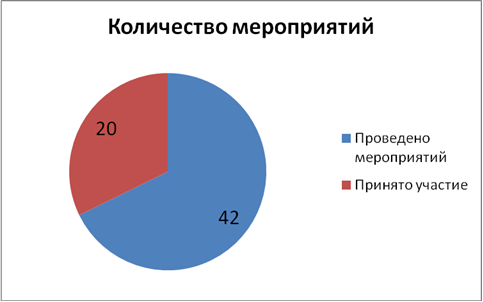 Из 42 проведенных мероприятий организованно 38 районных, 4 республиканских и межрегиональных. В это число кроме первенств, кубков и турниров входят следующие комплексное спортивно-массовые мероприятия: соревнования по национальным видам спорта на районном празднике «Чага-Байрам – 2020», Зимний чемпионат Майминского района по футболу, Баскетбольная лига Майминского района, Зимний фестиваль ГТО, Открытый Республиканский турнир по гиревому спорту памяти Ивана Трифоновича Немцева, Акция «75 Вершин Победы».Команды, сформированные из спортсменов Майминского района, приняли участие в 20 выездных мероприятиях, 2 из которых представляли собой Всероссийские соревнования, 1 первенство Сибирского Федерального округа и 17 мероприятий Республиканского уровня. Отдельно следует отметить следующие достижения наших спортсменов: - 2 место в общекомандном зачете Спартакиады спортсменов Республики Алтай по зимним видам спорта, в состав которой вошли следующие виды: хоккей с шайбой – 1 место, спортивное ориентирование -  2 место, лыжные гонки – 3 место.- Волейбол: 1 и 2 место в Республиканском турнире по волейболу среди мужских и женских команд, посвященном памяти Героя Советского Союза С.В. Налимова, 1 место в Республиканском турнире по волейболу среди ветеранов, памяти заслуженного работника образования Кыпчакова В.К.;- Греко-римская борьба: 3 место на XII Всероссийском турнире по греко-римской борьбе, посвященном памяти Н. Щеклеина; 1 и 3 место на IX Межрегиональном турнире по спортивной борьбе (г. Бийск); 2 место на VIII Всероссийском турнире по спортивной (греко-римской) борьбе "Кубок России среди кадетов, посвященный памяти Олимпийского чемпиона, Заслуженного Мастера спорта А.И. Парфенова" (г. Барнаул).- Гиревой спорт: 1,2 и 3 место в Республиканском турнире по гиревому спорту, посвященном памяти мастера спорта России, двукратного чемпиона мира среди ветеранов, тренера Вольхина Михаила Михайловича; - Баскетбол: 2 место девушек и юношей на Региональном этапе Чемпионата школьной баскетбольной лиги «КЭС-БАСКЕТ».На количество проведенных мероприятий отрицательно повлияло введение ограничений на проведение мероприятий в связи с угрозой распространения новой коронавирусной инфекции (2019-nCOV).В 2020 году МБУ «Спортивная Школа Майминского района» было проведено 11 спортивных мероприятий. Наиболее значимыми событиями были: - 22-23.02.2020 г.  в селе Майма в спортивно-оздоровительном комплексе «Атлант» прошли открытые соревнования по художественной гимнастике «Снежный Алтай» на призы Главы Майминского района, в соревнованиях приняли участие более 120 юных спортсменок с. Маймы, г. Горно-Алтайска, гости с Алтайского края, Кемеровской, Новосибирской областей, республики Хакасия.   - в г. Новосибирске с 9 по 12 ноября 2020г. проходили Всероссийские соревнования по самбо «Сибирский богатырь». В соревнованиях участвовали спортсмены 3 федеральных округов: Сибирского, Уральского и Центрального. Воспитанник Спортивной Школы Майминского района Мордовин Андрей занял I место, в финале он победил самбиста из г. Кемерово (тренер Мордовин С.Н.).- в г. Новосибирске с 2 по 7 декабря 2020г. проходило Первенство СФО среди старших юношей по самбо, отбор на первенство России по самбо. Воспитанник Спортивной Школы Майминского района Посаженко Захар занял 3 место, в полуфинале он проиграл самбисту из г. Новосибриска, а за 3 место победил спортсмена из г. Красноярска.- проведен заочный конкурс среди воспитанников школы на ежегодную Премию Главы МО «Майминский район», номинация «спортивные достижения», победитель – Старикова Полина, отделение «легкая атлетика», тренер Башмаков В.А.Для улучшения материально-технической базы учреждений физической культуры и спорта:- произведен ремонт фасада здания на сумму 658,90 тыс. рублей (из капитальных вложений);- проведен косметический ремонт спортивного зала с. Майма, ул. Механизаторов, 12 (побелка, покраска); - произведена замена освещения в спортивном зале ул. Механизаторов, 12 на светодиодные энергосберегающие лампы, монтаж светильников в кабинетах и фойе ул. Механизаторов,12, пер. Спортивный,16;- установлена система видеонаблюдения на объектах по ул. Механизаторов,12, пер. Спортивный,16;- произведена замена пожарной сигнализации пер. Спортивный,16;- приобретено спортивное покрытие для художественной гимнастики 10х10 стоимостью 200,00 тысяч рублей;- приобретен спортивный инвентарь для лыжных гонок (батники лыжные, палочки, лыжероллеры) на сумму 150,00 тыс. рублей;- приобретены экспандеры для самбо, легкой атлетики, лыжных гонок на сумму 24,00 тыс. рублей;- приобретены мячи и мягкий спортивный инвентарь для видов спорта на сумму 383,90 тыс. рублей;- обновление мебели и компьютерной техники (стеллажи, стулья) на сумму 56,30 тыс. рублей.Подпрограмма «Развитие системы социальной поддержки населения»Подпрограмма «развитие системы социальной поддержки населения» реализована на уровне высокоэффективная (коэффициент эффективности составляет 3,70).Реализация мероприятий подпрограммы «Развитие системы социальной поддержки населения» позволили достичь следующих целевых показателей:Из 4 показателей подпрограммы муниципальной программы по 2 показателям значение перевыполнено, по 1 показателю выполнено и по 1 показателю цель не достигнута.Объем бюджетных ассигнований на 2020 год подпрограммы «Развитие системы социальной поддержки населения» за счет всех источников составляет – 2649,29915 тыс. руб. Кассовый расход на выполнение мероприятий составил 2639,29915 тыс. рублей или 99,62% от запланированного объема расходов.В рамках подпрограммы реализовывались следующие основные мероприятия:- обеспечение благосостояния социально незащищенного населения;- обеспечение условий охраны труда.В рамках основных мероприятий были проведены мероприятия по следующим направлениям:- создание банка данных на граждан, получивших единовременную денежную выплату за газификацию жилых помещений;- подготовка документов на комиссию по предоставлению единовременной денежной выплаты отдельным категориям граждан за газификацию жилых помещений;- формирование документов на выплату денежных средств гражданам за газификацию жилых помещений;- создание банка данных на граждан, получающих муниципальную пенсию за выслугу лет муниципального служащего;- консультирование граждан по вопросам предоставления пенсии за выслугу лет муниципального служащего;- принятие решения о назначении, приостановлении и (или) прекращении выплаты пенсии за выслугу лет муниципального служащего;- проверка при необходимости достоверности представленных заявителем сведений и документов для назначения пенсии за выслугу лет;- подготовка документов на комиссию по назначению, перерасчету и выплате пенсии за выслугу лет муниципальным служащим на территории Майминского района;      - формирование документов на выплату денежных средств, гражданам, получающим пенсию за выслугу лет муниципальной службы в Майминском районе;- осуществление мониторинга объектов социальной инфраструктуры для инвалидов и МГН на территории района;-согласование проектов на строительство новых зданий и сооружений на предмет их доступности для инвалидов и маломобильных граждан района;- оборудование элементами доступности многоквартирных домов для инвалидов и маломобильных групп населения (далее - МГН);- обеспечение доступности остановочных павильонов маршрутных автобусов;- обеспечение доступности учреждений образования;- обеспечение доступности учреждений культуры;- взаимодействовать в области охраны труда с государственными органами надзора и контроля по Республике Алтай;- обеспечить доведение до предприятий и организаций всех форм собственности нормативно-правовых актов Российской Федерации и Республики Алтай по условиям и охране труда;- регулярно информировать о состоянии условий и охраны труда на рабочих местах, о полагающихся работникам льготах и компенсациях за работу в неблагоприятных условиях труда, об обеспечении средствами индивидуальной защиты;- проводить ежегодный анализ состояния условий и охраны труда, причин несчастных случаев на производстве и профессиональной заболеваемости в районе;- проведение среди организаций районного конкурса на звание «Лучшая организация условий и охраны труда»; - формирование комплекта нормативных правовых актов, содержащих требования по охране труда;- проведение дней охраны труда в организациях;- оказание методической и практической помощи организациям и работодателям в улучшении условий и охраны труда;- содействие и организация обучения по вопросам охраны труда руководителей и специалистов организаций;-  содействие повышению квалификации специалистов по охране труда организаций;- проведение районных семинаров-совещаний по вопросам охраны труда с руководителями и специалистами по охране труда организаций;- разработка рекомендаций по составлению раздела «Охрана труда» в коллективных договорах и соглашениях;- обеспечить организационно – методическое руководство работой служб охраны труда предприятий района;- оказание методической и практической помощи организациям и работодателям в улучшении условий и оплаты труда. Распространение изменение нормативных актов по оплате труда; - оказание методической и практической помощи в составлении коллективных договоров, а также проведение правовой экспертизы по ним- проведение правовой экспертизы коллективных договоров;- совместные проверки с органами прокуратуры Майминского района;- консультирование по вопросам трудового законодательства;- мониторинг задолженности по заработной плате; - мониторинг по задолженности по заработной плате с отправкой информации в органы прокуратуры и Министерство труда и социального развития Республики Алтай;- консультирование по вопросам оплаты труда;- разработка и издание нормативных документов района по вопросам оплаты труда;- обновление Доски почета Майминского района;- проведение конкурса общественных организаций по предоставлению субсидий из бюджета муниципального образования «Майминский район».По мероприятию осуществление мониторинга объектов социальной инфраструктуры для инвалидов и МГН на территории района проведена следующая работа:- по состоянию на 1 января 2021 года на территории района обследовано 116 жилых многоквартирных дома, что составляет 100% от общего числа многоквартирных домов по всему району.  Из 116 домов обеспечены доступностью 4 жилых дома в микрорайоне «Алгаир», по          ул. Карьерная, 2/3(два подъезда), ул. Карьерная, 2/4 (2 подъезда), ул. Лесная 18, Гидросторителей 19, где проживают инвалиды. Проведено обследование всех образовательных организаций района (33 здания), все сельские клубы и библиотеки (15 зданий), остановочные павильоны по всему району, аптечные пункты и магазины 81 объект. Всего проведено обследование 218 зданий и сооружений района.В целях выполнения Распоряжения администрации МО «Майминский район» от 19 мая 2006 года №160-р «О предоставлении отчетности по заработной плате» специалистами отдела труда собираются сведения о задолженности по заработной плате на 1 и 15 число каждого месяца в организациях района для контроля и своевременной её выплаты. Эти сведения передаются в Министерство труда и социального развития Республики Алтай, Прокуратуру Майминского района. Управлением по трудовым и социальным вопросам Администрации МО «Майминский район» совместно с Прокуратурой проведены 3 проверка в ходе которых, неправильности начисления заработной платы (ниже минимального размера оплаты труда). Проведено более 195 консультации по телефону «горячей линии» или лично по вопросам соблюдения трудового законодательства.                        Сведения о количестве коллективных договоров, действующих в организациях МО «Майминский район» по состоянию на 01.01.2021 г. В качестве меры социальной поддержки предоставляется гражданам на основании Закона Республики Алтай от 5 декабря  №123-РЗ «О социальной поддержке отдельных категорий граждан по газификации жилых помещений в РА». Единовременная денежная выплата выделяется из средств бюджета Администрации МО «Майминский район» в размере 10000 рублей, из средств бюджета Республики Алтай через КУ РА «Управление социальной поддержки населения Майминского района» в размере 15000 рублей. В 2020 году из средств муниципального образования денежная выплата была предоставлена 99 человек, что составило 990,00 тыс.руб. расхода средств бюджета.Ежегодно в преддверии празднования дня весны и труда 1 мая проходит обновление Доски Почета Майминского района. В 2020 году на ее обновление израсходовано но 148,06167 тыс.руб.На предоставление в Майминском районе субсидий социально ориентированным некоммерческим организациям, не являющимся государственными (муниципальными) учреждениями (далее - НКО), в рамках проведенного конкурса выделено 775,00 тыс.руб. Победителями конкурса стали 3 НКО.Подпрограмма «Развитие культуры»Подпрограмма «Развитие культуры» реализована на уровне высокоэффективная (коэффициент эффективности составляет 1,55).Реализация мероприятий подпрограммы «Развитие культуры» позволили достичь следующих целевых показателей:Из 9 показателей подпрограммы муниципальной программы по 2 показателям выполнено и по 7 показателям цель не достигнута.Объем бюджетных ассигнований на 2020 год подпрограммы «Развитие  культуры» за счет всех источников составляет – 58960,47968 тыс. руб. Кассовый расход на выполнение мероприятий составил 58959,47968 тыс. рублей или 99,99% от запланированного объема расходов.В рамках подпрограммы реализовывались следующие основные мероприятия:- обеспечение предоставления услуг в сфере культуры; - обеспечение доступности услуг в сфере культуры;- обеспечение предоставления услуг музея;- развитие библиотечного дела.В рамках основного мероприятия «обеспечение предоставления услуг в сфере культуры» были проведены следующие мероприятия: На территории МО «Майминский район» действуют 18 культурно – досуговых учреждений: 10 сельских домов культуры, 7 сельских клубов и районный дом культуры.В 2020 году в целях усиления мер по недопущению распространения новой коронавирусной инфекции (СOVID – 19) с 26 марта мероприятия  Центра культуры и Отдела по молодежной политике были отменены либо переведены в режим онлайн и транслировались в социальных сетях. Данная ситуация позволила сотрудникам учреждений культуры Майминского района освоить новые методы реализации творческой деятельности и провести более 400 мероприятий (2019 г. -1441), с количеством  участников 57 952 человек. Главным событием 2020 г. стало празднование 75-летия Великой Победы, были проведены: акции «Поем двором», «Читаем о войне», «Бессмертный полк», «Свеча Памяти», онлайн-викторины, онлайн-концерты, конкурсы рисунков,  исторический квест «Дальневосточная Победа» и др.Также в течении года были проведены мероприятия:- Новогодние  гуляние 2020 (01.01.2020);- Новогодняя разморозка (04.01.2020);- Забег дедов морозов и снегурочек (04.01.2020);- Уличные гуляния «Как ходила коляда» (13.01.2020);- Акция «Блокадный хлеб» (27.01.2020);- Открытие Года Памяти и Славы (20.02.2020);- Районный праздник «Чага байрам» (24.02.2020);- Народный праздник «Масленица» (1.03.2020);- Фотокросс;- открытый фестиваль-конкурс «Юная Этно-Мисс»;- театр «Сова» представил онлайн-спектакль по мотивам поэмы С.С. Суразакова;- Районная ярмарка (14.03.2020);- Возложение венков и цветов к Мемориалу Славы (09.06.2020);- Фронтовая бригада, концерты в микрорайонах (09.05.2020);- Поздравление детей (01.06.2020);- День медицинского работника (21.06.2020);- День памяти и скорби, возложение (22.06.2020).В рамках проекта «Мы вместе» было проведено благотворительное мероприятие в Доме малютки.В МБУ «Центр культуры и молодежной политики» МО «Майминский район» действуют 14 клубных формирований, которые реализуют творческую деятельность в 4 жанрах народного самодеятельного творчества. Количество участников – 272.  На базе МБУ «Центр культуры и молодежной политики» МО «Майминский район» работают 8 творческих коллективов имеющих звание «Народный», «Образцовый».Всего, народные коллективы и специалисты МБУ «Центр культуры и молодежной политики» МО «Майминский район» приняли участие в более 15 конкурсах различного формата и уровня (Региональные, Всероссийские, Международные), где завоевали звание лауреатов и призовые места.В 2020 году центр культуры вошел в список лучших учреждений культуры Республики Алтай. Творческие коллективы, имеющие звание «Народный» самодеятельный коллектив, «Образцовый» самодеятельный коллективВ текущем году в социальных сетях и в районной газете «Сельчанка в Майминском районе» было размещено 3047 публикаций, из них 2085 – культура и 962 – молодёжная политика. У каждого Дома культуры есть страница в социальных сетях. Общее количество подписчиков в группах в социальных сетях более 10 0000 человек.В связи со сложившейся обстановкой по причине пандемии и режима самоизоляции, были освоены новые методы организации и проведения онлайн мероприятий путем видеотрансляций в социальных сетях, записи видеоматериала, его обработке и последующей публикации.Майминский центр культуры в рамках реализации регионального проекта «Культурная среда» нацпроекта «Культура» стали получателями субсидии из федерального бюджета в 2020 году в сумме 5000,00 тыс. руб.  (ФБ РФ) на создание условий для показа национальных фильмов в населенных пунктах с численностью населения до 500 тыс. чел.  На эти средства будет приобретено оборудование для оснащения кинозала по адресу: с. Майма, ул. Ленина, д.6. Ориентировочная цена билета: детский -50 руб., взрослый-150 руб. Стартовый показ запланирован на 30 апреля 2021 г. В рамках основного мероприятия «обеспечение доступности услуг в сфере культуры» были проведены следующие мероприятия: На улучшение материально-технической базы было выделено:В рамках основного мероприятия «обеспечение предоставления услуг музея» были проведены следующие мероприятия: Культурно-образовательная и массовая работаВ связи со сложившейся обстановкой по причине пандемии и режима самоизоляции работа учреждения была переведена в онлайн-формат (ведение страниц учреждения в соцсетях:- Вконтакте https://vk.com/muzey_kamnya_mayma, - Одноклассники.Посещаемость музея составила – 1822 человека (34 % от планового показателя).Высокие показатели отклонения от значения целевых показателей на конец отчетного периода относительно планового (66%) стали возможными в связи с введением ограничительных мер и запрета на посещения музея и проведения очных мероприятий в связи с принятием мер по противодействию распространению новой коронавирусной инфекции (2019-nCoV).	В 2020 году музей был открыт для посетителей 92 дня.	Проведено:- 34 экскурсии, обслужено экскурсиями – 212 человек; - 45 мероприятий, количество участников – 1178 человек,в том числе:-  мастер-классов - 24 для 229 человек.- выставок 14, в т.ч.: из фондов музея - 5, из фондов других музеев и частных коллекций - 9. Открыто в текущем году – 14 выставок.В музее предусмотрен бесплатный прием посетителей в Дни открытых дверей, проводимых в рамках Дня Победы (8 мая), Международного дня музеев (18 мая), Дня защиты детей (1 июня), Дня знаний (1 сентября), Дня пожилого человека (1 октября),  Дня народного единства (4 ноября), Дня инвалидов (3 декабря) (в положении о платных услугах имеется раздел о льготах).Перечень мероприятий (проведенных очно):Выставки: 23, в т. ч. 9 – онлайн:Перечень мастер-классов:Сотрудники музея приняли участие в организации и проведении 4 мероприятий сторонних организаций:23.02.2020 г  Квест РОО «Лепта» РА-. (обеспечение работы этапа квеста в музее) 12.03.2020 г.  Республиканский конкурс экскурсоводов АУ ДО РА «Республиканский Центр туризма, отдыха и оздоровления» (прошел на базе музея, участие в жюри)13.03.2020 г. Республиканский конкурс школьных музеев АУ ДО РА «Республиканский Центр туризма, отдыха и оздоровления» (прошел на базе музея, участие в жюри)11.10.2020 г. Участие в выставке народных художественных промыслов и ремесел в рамках Диады мероприятий по сохранению и развитию культурного наследия алтайского народа – Кондратьева Ю. В., 3 мастера (Желтковская К. К., Ялынская О. И., Клевцова Я.).Мероприятия музея, посвященные 75-летию Победы в Великой Отечественной войне 1941-1945 гг.1. Приняли участие в российской акции «Лица Победы». Ежедневно с февраля по 9 мая на сайте МО «Майминский район» опубликован материал о 90 участниках ВОВ 1941-1945 годов.2. В группе Музея камня Вконтакте опубликован материал о 12 майминцах-участниках войны на Дальнем Востоке.3. Проведены мероприятия (встречи, затем публикации) по теме: «Живая история» свидетельства очевидцев событий в оккупации, в тылу (Стороженко В.И., Писаренко В.М., Вязникова В.Х. – об оккупации на территории Украины и Белоруссии, 8 человек о Майме военной.)4. Мероприятие в драмтеатре «У войны не женское лицо» – выставка картин самодеятельных художниц, посвященная 75-летию Великой Победы (март).5. Уроки мужества «День неизвестного солдата» в МБОУ СОШ №3 (декабрь).6. Видеолекция «Майма военная».7. Видеоклип «Майма военная» музыка П.Лазаревой, исполнение М.Лазаревой (в том числе на ютюб, сайт «Женщины России»)8. Публикация аудиокниг «Дети Победы» на сайте ВК и ОК (материалы о 7 чел.)9. Публикации о женщинах Майминского района – участницах ВОВ «Майминские березки» (на сайте и в газете).10. Международный день медсестры – публикация о Золотухиной М.Т.11. 22.06 – Как началась война – свидетели майминцы об оккупации. Публикация в ВК, 12. Работа выставок музея: стационарно в выставочном зале, в музее камня и передвижная в школы Маймы (выставка книг о войне «Ты хочешь мира? Помни о войне», «Наша Победа», «У нас и детства не было отдельно, а были вместе: детство и война»).В 2020 году в социальных сетях было размещено 132 публикации и в районной газете «Сельчанка в Майминском районе» 13 публикаций. Были показаны репортажи ГТРК РА о мероприятиях музея – 3 ед.Общее количество подписчиков - 707 (Вконтакте, Одноклассники).Новыми формами работы стали для нас подготовка и подача материала в виде видеоряда с озвучением, записи видеолекции, дистанционное проведение экскурсий (урока) в музее с помощью whatsapp  и  Zoom.Участие в конкурсах – фестивалях (дистанционно):Участие в грантовой деятельности (получение субсидий) на 2021 год:Научно-фондовая работа, обеспечение сохранности и безопасности музейных фондовКомплектование музейного фонда осуществляется с учётом формирования целостности коллекции и построению новых экспозиций и выставок.Фонд составляет 2357 музейных предметов, в т.ч. основной фонд – 1251 ед. хр., научно-вспомогательный фонд – 1106  ед.хр. Библиотечный фонд составляет 1576 экземпляров.  Актов временного хранения за 2020 г. – 30, принято и возвращено экспонатов – 338 предметов. В 2020 году музейное собрание (основной фонд) увеличилось на 16 музейных предметов. Среди новых поступлений представляет большой интерес друза кристаллов соли Бурлинского озера, дар Веры Марченко, книги, переданные Шадриным В. А., коллекция минералов, переданная Ю. С. Серебрянским, пришлифованные спилы яшмы.Научно-исследовательская работаВ 2020 году научно-исследовательская работа музея была направлена на работу с музейным фондом, подготовку справок различного характера, чаще краеведческого, а также на разработку новых экскурсий, музейных уроков, лекций, сценариев музейных мероприятий, онлайн-выставок.Разрабатывались такие темы как истории сел Майминского сельского поселения, «Исчезнувшие села Майминского района», история Маймы, история сыроделия на Алтае, история колхозного движения, история Горно-Алтайского аэропорта, биографические справки участников ВОВ, описание творческого пути художников и другие.  В рамках основного мероприятия «развитие библиотечного дела» были проведены следующие мероприятия: Библиотечная система района включает в себя 15 библиотек, 26 сотрудников.    Количество зарегистрированных пользователей (читателей, пользователей услуг, участников клубных формирований) библиотек в 2020 г. составило 9,1 тыс.чел., которые посетили  библиотеки 58,7 тыс. раз. Выдано книг в 2020 г.  131,4 тыс. раз., т.е. 14,4 книги на 1 зарегистрированного читателя.Доступ в Интернет имеют 13 библиотек: 10 (Ростелеком) + 3 (флеш-модем МТС). Отсутствует: Урлу-Аспакская с/б (отсутствует техническая возможность), Алферовская с/б (арендованное помещение). Важным направлением деятельности библиотеки продолжает оставаться обслуживание пользователей с ограниченными возможностями здоровья так и людей пожилого возраста.В начале 2020 года провели благотворительную акцию для республиканского дома–интерната для престарелых и инвалидов г.Горно-Алтайска. Пенсионеры получили в подарок теплые носки, тапочки, шарфы и др. предметы бытового обихода. Библиотеки организовали и провели всего – 450 мероприятий, в т.ч виртуальных-348. Книжные выставки:	«Русь великая»–постоянно действующая выставка, которая регулярно пополняется новыми материалами.  Документы, располагаются по трём разделам: «Русь изначальная», «Нравы и обычаи русской жизни», «Православие и народные верования». Ко дню Знаний в библиотеке была оформлена книжная выставка «Путешествие в портфельную страну».Акции «Блокадный хлеб». Главным символом акции стал кусочек хлеба весом в 125 г, который вручили всем пришедшим на мероприятия.  В центральной библиотеке состоялся урок памяти «900 дней и ночей Ленинграда».Проведение мероприятий в онлайн-формате в связи с принятием мер по противодействию распространению новой коронавирусной инфекции (2019-nCoV) стало новым опытом.  - В соцсетях мероприятия, в основном, были посвящены теме этого года «Память нашей Победы»: чтение произведений о Великой Отечественной войне, исполнение военных песен, создание видеороликов, аудиозаписей. - Приняли участие в XI Международной Акции «Читаем детям о войне». Создан водеоролик «Мешок овсянки» по рассказу А. Митяева.- С 1 мая по 9 мая прошла Всероссийская акция «Окна Победы» в формате флешмоба.- Пять участников литературного объединения «Лира» (Чанчибаева Т.П., Черных Г.Ю., Кыров М.Н., Свириденко Г.Н., Ельдекова О.М.) предоставили свои работы на Межрегиональный фестиваль поэзии «Аргымак-Пегас». Он проводится впервые с целью дальнейшего развития и взаимного обогащения алтайской и русской поэзии. - К 22 июня подготовлен цикл мероприятий, один из них, проект «Голос Памяти», который также прошёл в режиме онлайн. - В июне в соцсетях размещены публикации на тему противодействия терроризму. - Проводился районный творческий конкурс «России важен каждый», посвященный Всероссийской переписи населения. - Юные читатели с. Кызыл-Озека, Алферово, Соузги, Манжерока, Александровки, Бирюли, Верх-Карагуж и детского отдела центральной библиотеки Майминского района приняли участие в номинации «Рисунок».   	- Познавательный урок для учащихся 5 класса «Лабиринт профессий» познакомил ребят с профессиями электромонтажника, продавца, портного, врача, столяра, журналиста. - Библиокафе «Секреты большого урожая» прошло в марте. Секретами выращивания растений и уходом за ними поделились члены клубов «Надежда» и «Одноклассники», обменивались семенами, и просто общались, Майминская сельская библиотека.- Публикация к 15–летию со дня образования Природного парка «Зона покоя Укок» - центральная библиотека Майминского района. - Через игру «Летает, не летает» библиотекарь познакомила читателей с жизнью и творчеством писателя-натуралиста В.В.Бианки. - Усть-Мунинская сельская библиотека.- Библиотеки района приняли участие в районной акции «Чистые берега»: Алферовская, Соузгинская сельские библиотеки.- По инициативе Союза охраны птиц России в нашей стране 12 ноября считается экологическим праздником, который называется «Синичкин день». В этом году члены клуба «Воробушек» впервые отмечали в формате онлайн - Соузгинская сельская библиотека.- Выставка–профилактика «Жизнь прекрасна – не теряй её напрасно» (алкоголизм, курение);- Тематическая полка «Помоги себе сам. Настройся на здоровье» - Соузгинская сельская библиотека.- Предоставлена площадка для встречи писательнице Жигульской Е.И. Она автор книги «Как человеку Человеком быть». - С целью профилактики алкогольной зависимости работники библиотеки приняли активное участие в районной акции «Ваша бдительность – чья-то жизнь!» -  Соузгинская сельская библиотека.- 4 июня представлена подборка книг «Сражение за здоровье». - Не менее увлекательна книга «Вечный бой» Леонида Семенова-Спасского. - Тест: «В плену вредных привычек», центральная библиотека.  - Публикация: «Литературная классика об эпидемиях». - «Наркотики – путь в никуда» выставка–предупреждение - К-Озекская сельская библиотека.- «Мы выбираем жизнь»–видеоролик - Усть-Мунинская сельская библиотека.- «Мы против курения»– публикация - Манжерокская сельская библиотека. - Информационный стенд «Алкоголь–опасен для жизни!» - Подгорное.- «О вреде алкоголя, курения и наркомании» – видеозапись. Даны сведения о вреде курения, алкоголя, наркотиков, причины и как этого избежать. Только в силах самого человека изменить свою жизнь к лучшему - Верх-Карагужинская сельская библиотека. - «Хочешь жить – бросай курить» – публикация. Отображены аргументы против курения, пословицы и поговорки о вреде курения.- «Чтобы не было беды» – пост о вреде употребления наркотиков – Бирюлинская сельская библиотека.- Информационный стенд «Всемирный день без табака»– вниманию представлена памятка о вреде курения, советы по отказу от курения, а также пословицы на данную тематику.-  Памятка для молодежи «Чтобы избежать беды» ко Всемирному дню борьбы с наркоманией     с призывом отказаться от этой пагубной привычки и о вреде наркотиков на организм - Подгорновская сельская библиотека.Большим подспорьем для сельских библиотек являются готовые публикации для соцсетей от портала «Культура. РФ»:– «50 детских книг на все времена» Портал «Культура. РФ» составили «Список из 50 самых увлекательных детских книг из разных стран»; –Хорошо ли вы знаете творчество Сергея Есенина? Портал «Культура. РФ» предлагает проверить себя и правильно продолжить стихотворения. В завершении викторины участнику присваивается звание «Любитель поэзии», «Профессор литературы» и другие; –Информационный стенд «Маленькие волшебники» и викторина посвящены Дню защиты детей, Майминская сельская библиотека;   - Для учащихся среднего школьного возраста состоялось литературное знакомство с писателем А.А. Лихановым, 85-летие которого литературный мир отмечал в сентябре текущего года. - 21 Марта отмечали День поэзии, и это не случайно, ведь «кому недоступны тайны поэзии, тому не полностью открыты тайны красоты». К этому событию была оформлена книжная выставка «Капели звонкие стихов», на которой были выставлены томики стихов А. Пушкина, А. Ахматовой, М. Цветаевой, С. Есенина, А. Блока, И. Бродского и многие другие.–Презентация «Немного о Куприне». В презентации дана краткая биография писателя и информация о его известных произведениях.–Показ киноповести А. И. Куприна «Олеся».–Тематический стенд «Агата Кристи – королева детективов». Стенд с биографией и её известными произведениями посвящен 130-летию писательницы. – Памятка «Хандра хуже холеры». Поэты и писатели подскажут, как пережить непростые времена, и дадут полезные советы на период долгой самоизоляции. Представлена подборка актуальных цитат.  – 24 сентября «Нити судьбы Ларисы Рубальской»: литературно-музыкальная беседа–онлайн. – Фотомарафон «Ах, без кошки и кота в доме грусть и пустота». Наши любимцы дарят нам прекрасные сюжеты,  и мы предоставили их нашим пользователям - центральная библиотека.  – Мульт–показ «Азбука безопасности на дороге» - Подгорновская сельская библиотека.– Флешмоб ко Дню семьи, любви и верности в фотографиях.	– Онлайн–презентация «Ромашка счастья»–история праздника Дня семьи, любви и верности, центральная библиотека.- Публикации онлайн: «На пути к самостоятельности», к 75-летию В.И.Чаптынова государственного и политического деятеля, первого главы Республики Алтай – центральная библиотека, Кызыл-Озекская сельская библиотека, Соузгинская сельская библиотека.- В 2020-м отмечали 250-летие со дня рождения Людвига вон Бетховена. В режиме онлайн мы предложили своим пользователям познакомиться с биографией, просмотрев фильм «Великий глухой композитор» и прослушав его муз. пьесу «К Элизе» в формате плейбека.– «Майма старая и молодая» к 210-летию с. Майма (видеоролик), центральная библиотека.– «В названиях улиц–история села» рассказ об улицах села Майма, центральная библиотека. – Информационный стенд «О создании Алтайской духовной миссии» к 190-летию со дня основания, Подгорновская сельская библиотека. – Громкие чтения сказок М.В. Чевалкова детьми и затем обсуждение героев сказок, Кызыл-Озекская сельская библиотека.- «3 июля – день образования Республики Алтай» – видеоролик, Соузгинская сельская библиотека. - Литературная викторина «Папа, мама, я – читающая семья» проведена для семей с детьми начальных классов. Приняли участие 7 семей через мессенджер WhatsApp, Верх-Карагужинская сельская библиотека. – Участие в onlein - режиме в Библиотечных чтениях, посвященные 90-летию Р.П. Кучияк, с докладом выступила ведущий методист Стребкова Т.В. по теме «Социально ориентированная деятельность библиотек»; В 2020 г. Центральная библиотека приняла участие в конкурсе социальных проектов, организатором которого выступил Благотворительный фонд «Перспектива» при поддержке Администраций Майминского района и Майминского сельского поселения. Библиотека представила проект –«Монолог горного ветра», сборник стихов и прозы, посвящённый нашей малой Родине – Горному Алтаю, издан в честь 210 – летия села Маймы. Сумма гранта составила- 15 тыс. руб., тираж 200 экз.  Издан историко – поэтический сборник, который содержит краткую информацию о населенном пункте и стихи о каждом селе района. Тираж 100 экземпляров, часть из них будет подарена поэтам, чьи стихи вошли в сборник.В январе состоялась презентация поэтического сборника «Майминских сел чудесное созвездие». Новый сборник включил в себя 43 автора от 15 до 84 лет. В этом году «Библионочь – 2020. Память нашей победы» прошла в режиме Всероссийского онлайн–марафона с 25 апреля по 9 мая. Видеоролики размещены в соцсетях ОК, ВК, Instagram, YouTube. В день алтайского языка мы предложили своим пользователям в формате онлайн совершить путешествие по известным местам Майминского района и прослушать те легенды, которые сложил о них алтайский народ. А для маленьких пользователей разместили на своей страничке в соц. сетях кукольный фильм по мотивам алтайской сказки о девочке по имени Шелковая Кисточка.Министерство образования и науки РА с целью сохранения, поддержки и развития алтайского языка организовали республиканский флешмоб «Читаем стихи алтайских поэтов». В творческом состязании приняли участие библиотекари. Звучали стихи А. Адарова «Строки на листьях», центральная библиотека Майминского района, «Россия» Подгороновская сельская библиотека, «Meн-Алтай кыс» Т. Топченой, Кызыл-Озекская сельская библиотека. Э. Палкина «Алтай», Бирюлинская сельская библиотека, а также Алферовская, Александровская сельские библиотеки. Сборники, изданные авторами Майминского литературного объединения «Лира»:  – «Монолог горного ветра», 2020г. – сборник стихов и прозы, посвящённый нашей малой Родине – Горному Алтаю, издан в честь 210 – летия села Майма. – «Из земли растут каменья угловаты, то не камни, то – убитые солдаты», 2020г.– сборник стихов и прозы, посвящённый 75-летию Победы над фашизмом. Книга вышла в рамках конкурса социально-значимых проектов «Майма юбилейная» при финансовой поддержки депутатов Государственного Собрания –Эл Курултай РА: Волосовцевой О.И., Казанцевой А.Б., Коновалова М.В.  – «Территория Запределья», 2020г. – детский сборник (10+). Изданная брошюра о литературном объединении «Лира», о сотрудничестве и творчестве литературного союза и его представителей.В 2020 г. Майминская центральная библиотека признана победителем конкурсного отбора по созданию модельных муниципальных библиотек нац. проекта «Культура». Объем федерального финансирования составит 10000,00 тыс. руб. (ФБ РФ) Средства пойдут на модернизацию пространства, закупку мебели, современного мультимедийного оборудования, новые книги и настольные игры. Наша библиотека подключится к Национальной электронной библиотеке, где более 4 миллионов электронных копий книг, учебной и периодической литературы, диссертаций и авторефератов, изобразительных и картографических изданий. В детском отделе будут созданы интерактивная игровая зона с местом для настольных игр, детским сенсорным   игровым терминалом, индивидуальными местами для занятий творчеством, чтения, зоны wi-fi.                                            Открытие модельной библиотеки запланировано на 29 сентября 2021 г.Подпрограмма «Развитие  образования»Подпрограмма «Развитие  образования» реализована на уровне высокоэффективная (коэффициент эффективности составляет 2,43).Реализация мероприятий подпрограммы «Развитие  образования» позволили достичь следующих целевых показателей:Из 15 показателей подпрограммы муниципальной программы по 2 показателям значения перевыполнено, по 8 значения выполнены и по 5 показателям значения не достигнуты.Объем бюджетных ассигнований на 2020 год подпрограммы «Развитие  образования» за счет всех источников составляет – 758253,44551 тыс. руб. Кассовый расход на выполнение мероприятий составил 748534,74897 тыс. рублей или 98,72% от запланированного объема расходов.В рамках подпрограммы реализовывались следующие основные мероприятия:- развитие общего образования;- обеспечение доступности общего образования;- молодежная политика;- развитие дошкольного образования;- обеспечение доступности дошкольного образования;- развитие дополнительного образования;- обеспечение доступности дополнительного образования.Система общего образования в муниципальном образовании представлена шестнадцатью общеобразовательными учреждениями (в том числе 9 средних, 4 основных и 3 начальных общеобразовательных учреждения). Численность учащихся на 01 января 2021 года – 4193 человек, увеличение контингента обучающихся по сравнению с прошлым годом составило 109 человек, или 2,5 %. Набор детей в первый класс в 2020-2021 учебном году составил 534 человека, 2019-2020 учебном году 513 человек, 2018-2019 учебном году – 492 человека.спеваемость по району - 98,8 %, это на 0,3 % больше прошлого учебного года. Закончили учебный год на  «4» и «5» - 1642 человека, качество знаний составило 40,1 %, это на 3,1 % больше, чем в 2018-2019 учебном году.В 2019-2020 учебном году пропущено уроков - 224109 (на 39155 меньше   прошлого года), из них по уважительной причине – 179588, по неуважительной причине - 44521.В 2019 – 2020 учебном году 6 выпускников  9-х  класcов получили аттестаты с отличием; 12 обучающихся награждены  Похвальными грамотами «За особые успехи в изучении отдельных предметов»; 3 обучающихся с ограниченными возможностями здоровья (далее – ОВЗ) получили «Свидетельство об обучении»:  В 2019-2020 учебном году выпуск 11 класса составил 124 человека.  Получено 12 медалей за «Особые успехи в учении»: Годовые учебные планы общеобразовательных учреждений в полной мере сохраняют обязательное содержание Федеральные государственные образовательные стандарты (далее – ФГОС) начального общего образования (далее- НОО), основного общего образования (далее – ООО)  на каждом уровне. Соблюдается преемственность между уровнями обучения и классами, уровень дневной и недельной нагрузки не превышает предельно допустимую нагрузку. Расписания занятий составлены в  соответствии с учебными планами и учетом требований СанПиН 2.4.2.2821-10.В 2019-2020 учебном году приступили к реализации ФГОС девятые классы. В каждом классе, исходя из возможности образовательной организации,  введены часы внеурочной деятельности, призванные осуществить взаимосвязь и преемственность общего и дополнительного образования как механизма обеспечения полноты и целостности образования.Национально-региональный компонент представлен уроками алтайского языка и литературы в Муниципальном бюджетном общеобразовательном учреждение (далее -  МБОУ) «Сайдысская основная общеобразовательная школа (далее – ООШ)», МБОУ «Урлу-Аспакская ООШ». Уроки истории Горного Алтая  ведутся во всех школах с 6 по 9 класс.В школах  района соблюдается температурный и световой режим в соответствии с требованиями СанПиН. Учебный процесс также осуществляется в соответствии с требованиями СанПиН. 14 школ района работают по режиму пятидневной рабочей неделе. В МБОУ «Урлу-Аспакская ООШ», МБОУ «Сайдысская ООШ» в связи с изучением родного языка (алтайского) занятия ведутся по шестидневной рабочей неделе. 7 школ района работают в две смены. Во вторую смену обучаются 1472 ребенка, группу продленного дня посещают 41 ребенок (15 детей из МБОУ «Соузгинская средняя общеобразовательная школа (далее – СОШ)», 26 детей из МБОУ «Усть-Мунинская СОШ» - 15 человек с 1-4 классы, 11 человек с 5-9 классы). Питание детей групп продленного дня осуществляется за счет родительской платы. Приём детей в образовательные  организации осуществляется в соответствии с Распоряжением Администрации МО «Майминский район» от  13 февраля 2019 года  № 84-р «О закреплении  муниципальных общеобразовательных организаций за конкретными территориями МО «Майминский район», в соответствии с которым за общеобразовательной организацией закреплены территории для обеспечения приема проживающих на них граждан, имеющих право на получение общего образования  и учета детей, подлежащих обязательному обучению в муниципальных общеобразовательных организациях (далее – МОО). Один раз в год Управлением образования  ведется обновление базы данных учета детей в микрорайонах  района от 0-18 лет. Благодаря такому учету, в районе нет детей школьного возраста, не охваченных обучением.В условиях сложившейся эпидемиологической ситуации, с целью принятия мер по снижению рисков распространения новой коронавирусной инфекции в организациях, осуществляющих образовательную деятельность, четвертая четверть (с 6.04 - 7.06.2020г.) в образовательных организациях  Майминского района  была  организована  в соответствии с рекомендациями Министерства просвещения Российской Федерации от 19.03.2020г. № ГД-39\04 по реализации образовательных программ начального общего, основного общего, среднего общего образования с применением  электронного обучения и дистанционных образовательных технологий.В этот период в общеобразовательных организациях Майминского района обучалось 4089 человек из них с 1-4 классы – 1920, 5-8 классы – 1557, 9 классы – 365, 11 классы-124. Образовательными организациями использовались ресурсы  образовательных платформ: «Учи.ру», «Российская электронная школа», «ЯКласс», «Дневник.ру». При реализации образовательных программ педагоги использовали индивидуальный подход. Для обучающихся начальных классов была рассмотрена возможность выполнение творческих заданий. При составлении расписания использовался модульный принцип (например, изучение учебных предметов: физическая культура, изобразительное искусство, музыка, технология перенесены на окончание эпидемиологического периода). Для изучения учебных предметов: русский язык, математика, литературное чтение, окружающий мир определена оптимальная форма занятия, на которой по возможности были использованы образовательные платформы. Образование лиц с ограниченными возможностями здоровья является одним из приоритетных направлений деятельности системы образования Российской Федерации. Получение детьми с ограниченными возможностями здоровья и детьми инвалидами (далее - дети с ограниченными возможностями здоровья) образования является одним из основных и неотъемлемых условий их успешной социализации, обеспечения их полноценного участия в жизни общества, эффективной самореализации в различных видах профессиональной и социальной деятельности. В связи с этим обеспечение реализации права детей с ограниченными возможностями здоровья на образование рассматривается как одна из важнейших задач государственной политики не только в области образования, но и в области демографического и социально-экономического развития Российской Федерации.Представленные образовательными организациями данные по детям с ОВЗ и инвалидностью (заключения ЦПМПК, медицинские справки, справки МСЭ) вносятся в электронную базу данных, в которой отражаются нозология, рекомендованные специалисты, дата переосвидетельствования, дополнительное образование в ОО и за пределами, наличие ИПРА и сроки ее реализации, наличие АОП. Таким образом в базе данных отражается вся ситуация для данной категории детей. В районе ведется 2 базы данных: дошкольная и школьная. В 2019-2020 учебном году в общеобразовательных организациях Майминского района обучаются 204 ребенка, имеющими статус «ребенок с ограниченными возможностями здоровья» (далее по тексту «ребёнок с ОВЗ»), детей с инвалидностью обучалось 41 человек. Из числа детей с инвалидностью 12 детей еще являются и детьми с ОВЗ. В 2019-2020 учебном году 54 обучающихся с ОВЗ обучались на дому. Из 204 детей с ОВЗ по программам ФГОС ОВЗ обучаются 81 человек, остальные обучающиеся обучаются по адаптированным программам.  В 2019-2020 учебном году были приобретены 13 105 экземпляров учебников на сумму 5974,08734 тыс.руб. На 2020-2021 учебный год были приобретены 10 008 экземпляров учебников на сумму 4157,12484 тыс.руб.Общий фонд библиотеки МО «Майминский район» составляет 111342 экз. из них:учебная литература – 87 228;художественная литература – 3572;медиатека – 477.В течении учебного года библиотеки образовательных учреждений на безвозмездной основе получают литературу с региональным компонентом: методические рекомендации, пособия «История и культура Горного Алтая» 5-9 классы, литература по изучению алтайского языка: «Алтай тiл» 5-9 классы, рабочие тетради, книжки-малышки, книжки раскраски, художественная литература на алтайском языке, переводчики.В образовательных организациях созданы комиссии, которые ежемесячно проверяют фонд школьных библиотек, а также литературу в учебных классах на отсутствие информации экстремистской направленности. В состав школьных комиссий входят библиотекари, представители администрации школы, педагогические работники, а так же приглашаются члены родительского комитета.В 2019-2020 учебном году горячим питанием было охвачено 3326 человек – 81,3% от общего числа обучающихся, из них 654 человека – обучающиеся из многодетных малообеспеченных семей, 617 – обучающиеся из малообеспеченных семей, 166 обучающихся с ОВЗ (в 2018-2019 учебном году - 3232 человек - 80%, в 2017-2018 году – 3574 человек (91,4%)). В апреле-мае 2020  года в связи с переходом на дистанционное обучение обучающимся, которым предоставлялось горячее питание за счет средств бюджета, были выданы продуктовые наборы на сумму 1567852 рубля. Список учащихся, имеющих право на получение бесплатного льготного горячего питания, утверждается 2 раза в год (в январе и сентябре)  приказами Управления образования. Услуги по предоставлению горячего питания в январе 2020 года оказывались ИП Малчинова Л.К., в феврале 2020 года горячее питание обучающихся было организовано общеобразовательными организациями самостоятельно.  В марте 2020 года создан МБУ «Комбинат питания» муниципального образования «Майминский район», которому переданы полномочия по предоставлению горячего питания обучающихся муниципальных общеобразовательных организаций Майминского района.    С 2020 года организована экспертиза портфолио специалистами Управления образования перед подачей в аттестационную комиссию, проводятся консультации для аттестующихся педагогов. В 2019-2020 учебном году 281 педагог (53,1 %) прошел курсы повышения квалификации в БУ ДПО РА «ИПКиППРО РА» согласно плану-графику. Также педагоги проходят курсы в ГАГУ, РЦОКО. Кроме того, повышают свою квалификацию на площадках федерального уровня.  На сегодняшний день для педагогов района  является востребованным  использование дистанционных форм обучения при повышении квалификации, что дает возможность  сделать сам учебный процесс удобным и индивидуально ориентированным для педагога. В мае 2020 года 25 человек (руководители ОО, завучи, руководители ШМО) из общеобразовательных организаций, имеющих низкие образовательные результаты, (по списку Рособрнадзора) прошли дистанционные курсы повышения квалификации в ГУ ДПО «Институт развития образования Забайкальского края» по теме: «Проектирование ООП в контексте стратегии развития образования с учетом ФГОС и концепций преподавания учебных предметов и предметных областей», 15 руководителей общеобразовательных организаций направлены на дистанционные курсы «Цифровая образовательная среда» в РАНХиГС.  В 2020 г. на базе МБОУ «Майминская СОШ №1 им. Н.А. Заборского» реализовывался проект «Создание центра психолого – педагогической помощи участникам образовательных отношений», на который был получен Грант в 2019 г. в сумме 2000,00 тыс.руб. В прошлом году было выделено 1400,00 тыс. руб. на приобретена оргтехники и на создание сенсорной комнаты.Одним из приоритетных направлений деятельности муниципальной системы образования является приведение существующих зданий образовательных учреждений в соответствие с современными требованиями. Таким мероприятием традиционно является подготовка образовательных учреждений к началу нового учебного года. Всем известно, что это работа не одного дня, а результат совместных усилий администрации района и коллективов учреждений в части обеспечения комфортных и безопасных условий для всех участников образовательного процесса. На подготовку общеобразовательных учреждений к 2020-2021 учебному году было направлено 35855,71 тыс. руб.Подготовка к учебному году включает в себя затраты на капитальный и текущий ремонт учреждений образования, приобретение новой мебели и оборудования, оснащение спортивных залов и медицинских кабинетов, проведение противорадоновых  работ и противопожарных мероприятий, приобретение спортивного инвентаря и учебных пособий, установка охранной системы.1) МБОУ «Майминская СОШ №1 им. Н.А. Заборского»:- ремонт кабинетов 1 этажа – 849,2 тыс. руб.;- приобретение оборудования пищеблока  - 796,0 тыс.руб. 2) МБОУ «Майминская СОШ №2»:  - ремонт пола школы, спортзала, замена дверных проемов, замена унитазов, оборудование водоснабжением кабинета физики – 1 036,1 тыс.руб.;- приобретение оборудования пищеблока  - 689,0 тыс.руб.3) МБОУ «Майминская СОШ № 3 им. В. Ф. Хохолкова»: - ремонт кровли, ремонт 2, 3 этажа – 6 865,6 тыс.руб.;- ремонт электропроводки, пожарной сигнализации, замена стеклопакетов, частичная замена плитки в столовой, частичная замена мебели, замена обшивки стульев в столовой – 1 259,9 тыс.руб.;- приобретение оборудования пищеблока  - 521,5 тыс.руб.4) МБОУ «Кызыл-Озекская СОШ»: - замена полов в библиотеке, частичная замена ограждения – 715,2 тыс.руб.;  - приобретение оборудования пищеблока  - 909,0 тыс.руб.5) МБОУ «Сайдысская ООШ»:  приобретение оборудования пищеблока  - 689,0 тыс.руб.6) МБОУ «Алферовская НОШ»: ремонт котельной – 599,9 тыс. руб.;приобретение оборудования пищеблока  - 343,0 тыс.руб.7) МБОУ «Карасукская ООШ»:приобретение оборудования пищеблока  - 80,0 тыс.руб.8) МБОУ «Подгорновская СОШ»:  - ремонты кровли пристройки, вентиляции, системы электроснабжения, кабинетов, замена окон, бетонирование полов –  2 801,3 тыс. руб.;  - организация игровой территории –  476,9 тыс. руб.;  - приобретение оборудования пищеблока  - 208,0 тыс.руб.9) МБОУ «Верх-Карагужская ООШ»: - частичная замена ограждения, замена полового покрытия в кабинетах, ремонт санузлов – 1 149,5 тыс.руб.; - приобретение оборудования пищеблока  - 213,0 тыс.руб.10) МБОУ «Дубровская НОШ»:приобретение оборудования пищеблока  - 38,0 тыс.руб.11) МБОУ «Манжерокская СОШ»: - обустройство приточно-вытяжной вентиляции в кабинете физики – 22,6 тыс.руб.;  - приобретение оборудования пищеблока  - 257,0 тыс.руб.12) МБОУ «Соузгинская СОШ»:  - замена ограждения, обустройство выгребной ямы – 856,4 тыс. руб. ; - приобретение оборудования пищеблока  - 270,2 тыс.руб.13) МБОУ «Усть-Мунинская СОШ»:НП «Успех каждого ребенка»  спорт. инвентарь – 627,1 тыс. руб.;приобретение оборудования пищеблока  - 40,0 тыс.руб.14) МБОУ «Александровская НОШ»: - благоустройство территории, замена мебели – 548,7 тыс.руб.; - приобретение оборудования пищеблока  - 38,0 тыс.руб.15) МБОУ «Урлу-Аспакская ООШ»:НП «Успех каждого ребенка»  спорт. инвентарь – 627,1 тыс. руб.;ремонт освещения, котельной, замена входной двери – 589,7 тыс. руб.;приобретение оборудования пищеблока  - 185,2 тыс.руб.16) МБОУ «Бирюлинская СОШ»:  - приобретение оборудования пищеблока  - 242,0 тыс.руб.В 2020 г. рамках  Регионального проекта «Успех каждого ребенка» Национального проекта «Образование» в 4 школы Майминского района:- приобретен спортивный инвентарь и оборудование (1 254,1 тыс. руб.): * МБОУ «Усть-Мунинская СОШ» (627,051 тыс. руб. (МБ 31,4 тыс. руб.), * МБОУ «Урлу-Аспакская ООШ» (627,051 тыс. руб. (МБ 31,4 тыс. руб.). - установлены открытые спортивные плоскостные сооружения (617,5 тыс. руб.):* МБОУ «Карасукская ООШ» (237,5 тыс. руб.), * МБОУ «Александровская НОШ» (142,5 тыс. руб.), * МБОУ «Усть-Мунинская СОШ» (237,5 тыс. руб.).   На территории МО «Майминский район» действует 6 военно-патриотических клубов, в которых состоят более 90 курсантов. Также Отделом по молодежной политике было организованно дальнейшее существование добровольческого движения «Важно знать», в составе 15 человек, и Молодежного Совета при Главе Администрации МО «Майминский район», в составе 20 человек.За 2020 год отделом по молодежной политике МБУ «ЦКиМП» МО «Майминский район», совместно с Добровольческим движением «Важно знать» и Молодежным Советом при Главе МО «Майминский район», было организовано участие и проведено 51 мероприятие, направленных на пропаганду здорового образа жизни, патриотическое воспитание молодежи и формирование семейных ценностей в молодежной среде, значительная часть которых носила онлайн - формат.В связи с пандемией короновирусной инфекции COVID-19 в 2020 году   тематические мероприятия,  направленные на профилактику наркомании, безнадзорности, правонарушений среди несовершеннолетних и молодежи также были проведены в режиме онлайн.Корпоративное волонтерство:Благотворительная акция «Дармарка»; организована акция «Десантники детям»; «Время мечтать»; «Помоги пойти учиться»; «Добрая корзинка».Сотрудники Центра культуры и молодежной политики присоединились к Всероссийскому волонтерскому проекту «Мы вместе». Совместно было обработано 27 заявок от пенсионеров, 3 331 продуктовый пакет  передан гражданам старше 65 лет, дежурили на патрульных постах ГИБДД, осуществляли помощь медикам в Майминской районной поликлинике: помогали при замерах термометрических данных на входе, искали результаты лабораторных исследований и отвечали на звонки.7 сотрудников МБУ «ЦК и МП» МО «Майминский район» получили Медаль Президента за участие в акции #Мывместе.3 сотрудника награждены Благодарственными письмами Федерального агентства по делам молодежи.В 2020 году в МО «Майминский район» действуют следующие дошкольные образовательные учреждения:- 9 дошкольных учреждений общеразвивающего вида: Муниципальное автономное дошкольное образовательное учреждение (далее – МАДОУ) «Детский сад «Светлячок» с. Майма», МАДОУ «Детский сад «Олененок» с. Майма», МБДОУ «Детский сад «Медвежонок» с. Майма», МБДОУ «Детский сад «Ручеек» с. Майма», МБДОУ «Детский сад «Ягодка» с. Майма», МБДОУ «Детский сад «Родничок» с. Соузга», МБДОУ «Детский сад «Белочка» с. Манжерок», МБДОУ «Детский сад «Чебурашка» с. Бирюля», МАДОУ «Детский сад «Радуга» с. Майма»;- 2 дошкольных учреждения комбинированного вида: МБДОУ «Детский сад комбинированного вида «Колосок» с. Майма», МАДОУ комбинированное «Детский сад «Огонек» с. Кызыл-Озек»;- 5 дошкольных групп:- МБОУ «Подгорновская СОШ» дошкольная группа «Рябинушка»; - МБОУ «Манжерокская СОШ» дошкольная группа «Дошколенок»;- МБОУ «Верх-Карагужская  СОШ» дошкольная группа «Улыбка»; - МБОУ «Сайдысская ООШ» дошкольная группа «Солнышко»; - МБОУ «Усть-Мунинская СОШ» дошкольная группа «Мараленок»; Вариативные формы предоставления услуг дошкольного образования представлены: группами кратковременного пребывания, семейными детскими садами и частными детскими садами.Группы кратковременного пребывания дошкольников функционируют в 7 образовательных организациях: МАДОУ «Детский сад «Светлячок» с. Майма» – 25 детей, МАДОУ «Детский сад комбинированного вида «Огонек» с. Кызыл-Озек» - 97 детей, дошкольная группа «Рябинушка» МБОУ «Погорновская СОШ» - 16 детей,  МАДОУ «Детский сад «Радуга» с. Майма» - 32 человека, МБДОУ «Детский сад «Колосок» с. Майма» - 33 ребенка,  МБОУ «Усть-Мунинская СОШ» - 10 детей, МБДОУ «Детский сад «Медвежонок» с. Майма» - 25 мест. В декабре 2019 года дополнительно были созданы группы кратковременного пребывания при МБОУ «Детский сад «Ягодка» с. Майма» на 20 мест и МБДОУ «Детский сад «Родничок» с. Соузга» на 20 мест. 7 семейных детских садов включены в структуру дошкольных образовательных учреждений (с. Кызыл-Озек - МАДОУ «Детский сад «Огонек» с. Кызыл-Озек»; в с. Майма: МАДОУ «Детский сад «Радуга» с. Майма»;  МБДОУ «Детский сад «Ягодка» с.Майма», МАДОУ «Детский сад «Светлячок» с.Майма»,   МБДОУ «Детский сад «Медвежонок» с.Майма»).  В семейных детских садах воспитывается 20 детей в возрасте от 2 месяцев до 7 лет. 	В муниципальном образовании функционируют 3 частных детских сада: автономная некоммерческая организация дошкольная образовательная организация (далее - АНО ДОО) «Частный детский сад «Мама Сова» на 100 мест, АНО ДОО «Частный детский сад «Совенок» на 100 мест, АНО ДОО «Частный детский сад «Мери Поппинс» - на 28 мест.Численность дошкольников, посещающие детские сады района– 2094 чел. Очередность по Майминскому району на 01.01.2021 г. составила 786 чел. (2019 г. - 838 чел., снижение на 6,2% или 52 чел.).В дошкольных образовательных организациях Майминского района работают 166 педагогов, средний возраст которых составляет 41 год.В 2019-2020 учебном году 8 педагогам дошкольных образовательных организаций присвоена 1КК (МБДОУ «Детский сад «Медвежонок» с .Майма» - 1, МАДОУ «Детский сад комбинированного вида «Огонёк» с. Кызыл-Озёк» - 5, МБДОУ «Детский сад «Родничок» с. Соузга - 1) и 2 педагогам присвоена ВКК (МАДОУ «Детский сад комбинированного вида «Огонёк» с. Кызыл-Озёк»). Таким образом, 40 педагогов ДОО имеют 1 КК (23,5 %); 15 педагогов с  высшими  квалификационными категориями  (9 %).  Повышение качества дошкольного образования находится в прямой зависимости от профессионального уровня педагогических кадров. Формированию профессиональных компетенций и распространению передового опыта способствуют районные методические объединения воспитателей. Победителем конкурса в номинации «Воспитатель года - 2020» была признана   воспитатель  МБДОУ «Детский сад «Медвежонок» с. Майма» Замятина Екатерина Алексеевна. На улучшение материально-технической базы учреждений дошкольного образования в 2020 году было направлено 8200,00 тыс. руб.:- 7 660,8 тыс. руб. -  приобретение оборудования и ремонт;     - 518,8 тыс. руб. – косметический ремонт.                                1) МБДОУ «Детский сад Ручеек» с. Майма»:- замена окон - 374,0 тыс. руб.;- приобретение технологического и холодильного оборудования – 56,0 тыс. руб.;- обеспечение антитеррористической защищенности – 30,0 тыс. руб. 2) МАДОУ «Детский сад «Олененок» с. Майма»:- приобретение технологического и холодильного оборудования – 147,2 тыс. руб.;- обеспечение антитеррористической защищенности – 30,0 тыс. руб. 3) МБДОУ «Детский сад «Колосок» с. Майма»: - емкость автономной выгребной ямы – 85,0 тыс. руб.;- приобретение технологического и холодильного оборудования – 28,0 тыс. руб.;- обеспечение антитеррористической защищенности – 500,0 тыс. руб. 4) МБДОУ «Детский сад «Огонек» с. Кызыл-Озек»: - приобретение технологического и холодильного оборудования – 80,0 тыс. руб.;- обеспечение антитеррористической защищенности – 276,3 тыс. руб. 5) МБДОУ «Детский сад «Медвежонок» с. Майма»:- замена окон и электропроводки- 2 223,5 тыс. руб.;- приобретение технологического и холодильного оборудования – 94,5 тыс. руб.;- обеспечение антитеррористической защищенности – 500,0 тыс. руб. 6) МАДОУ «Детский сад «Светлячок» с. Майма»:- ремонт кровли- 732,4 тыс. руб.;- приобретение технологического и холодильного оборудования – 62,0 тыс. руб.;- обеспечение антитеррористической защищенности – 500,0 тыс. руб. 7) МАДОУ «Детский сад «Ягодка» с. Майма»:- приобретение технологического и холодильного оборудования – 71,0 тыс. руб.;- обеспечение антитеррористической защищенности –                      30,0 тыс. руб. 8) МБДОУ «Детский сад «Радуга» с. Майма»: - обустройство автономной выгребной ямы –        692,6 тыс. руб.;- приобретение технологического и холодильного оборудования – 26,0 тыс. руб.;- обеспечение антитеррористической защищенности – 200,0 тыс. руб. 9) МБДОУ «Детский сад «Родничок» с. Соузга»: - ремонт системы освещения, обустройство автономной выгребной ямы – 700,2 тыс. руб.;- приобретение технологического и холодильного оборудования – 36,0 тыс. руб.;- обеспечение антитеррористической защищенности – 80,0 тыс. руб. 10) МБДОУ «Детский сад «Белочка» с. Манжерок»:- приобретение технологического и холодильного оборудования – 26,1 тыс. руб.;- обеспечение антитеррористической защищенности – 80,0 тыс. руб. Активно продолжается строительство дошкольных образовательных организаций, проводимых в рамках Национального проекта «Демография».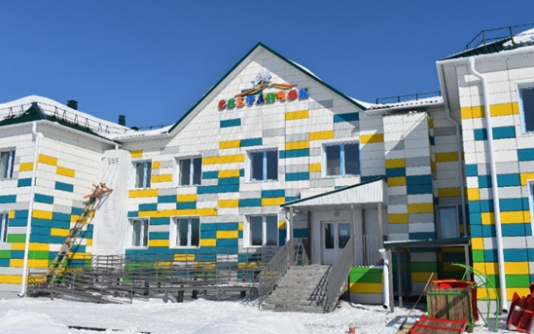 Детский сад на 125 мест по адресу: Республика Алтай, Майминский район, село Майма, микрорайон Алгаир 2;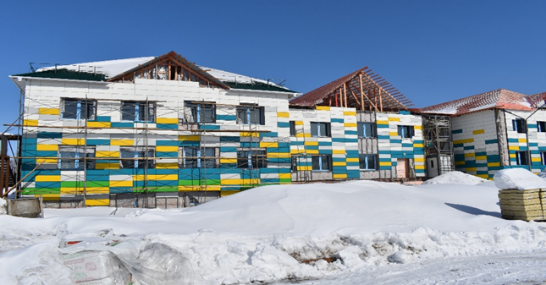 Детский сад на 125 мест по адресу: Республика Алтай, Майминский район, село Майма, ул.Алтайская;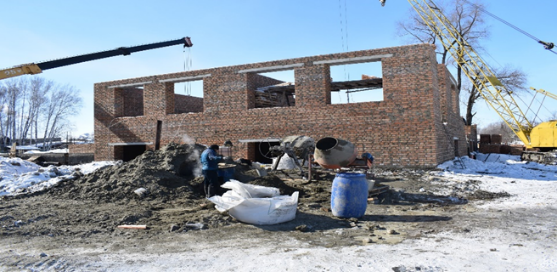 Детский сад на 125 мест по адресу: Республика Алтай, Майминский район, село Майма, ул.Молодежная.Распределение бюджетных ассигнований бюджета муниципального образования «Майминский район»  на осуществление бюджетных инвестиций в объекты капитального строительства (реконструкции) объектов муниципальной собственности на 2020 годтыс. руб.В МО «Майминский район» в  осуществляли свою деятельность 2 организации дополнительного образования: Муниципальное бюджетное учреждение дополнительного образования (далее - МБУ ДО) «Майминская детская школа искусств» (далее – ДШИ) – 550 воспитанников, МБУ ДО «Майминский районный центр творчества им. В.Г. Софронова» (далее – ЦДТ) – 322 воспитанников по муниципальному заданию с общим охватом детей –872. Стоит отметить, что МБУ ДО «ДШИ» осуществляет свою деятельность по предпрофессиональным программам, а «ЦДТ» по общеразвивающим программам.Число учреждений дополнительного образования детей по отношению к 2019 году сократилось на 1 учреждение, АО ДО «Майминская районная детско-юношеская спортивная школа» реорганизована в МБУ «Спортивная школа Майминского района» с основным видом деятельности «Деятельность в области спорта прочая»   Согласно исполнению показателей регионального проекта «Успех каждого ребенка» национального проекта «Образование» охват детей дополнительным образованием ПФДОД на 2019 (ноябрь, декабрь) год в МО «Майминский район» составлял 25% или 1423 детей.Для достижения данного показателя в МО «Майминский район» было принято решение вовлечения контингента детей в возрасте от 5 до 18 лет дошкольных и общеобразовательных учреждений посредством сетевого взаимодействия в систему персонифицированного финансирования дополнительного образования детей.Анализируя деятельность дополнительного образования, можно отметить, что за прошедший период времени дополнительное образование в МО «Майминский район»  занимало  важное  место  в  образовательном  процессе,	выполняя функции, среди которых можно назвать следующие:Развивающая функция: система дополнительного образования создает условия для всестороннего развития личности ребенка;Обучающая: учащиеся получают новые знания, умения и навыки за рамками основных (базовых программ);Воспитывающая: дополнительное образование оказывает огромное влияние на формирование личности ребенка;Социально-адаптивная: создает условия для социализации учащихся, дает возможность социальной адаптации и коррекцииОздоровительная: в процессе дополнительного образования у ребенка происходит коррекция физических недостатков, развитие различных аспектов здоровья, общее физическое развитие.Цель дополнительного образования: повышение уровня образования учащихся, расширение сферы их навыков и умений, интеграция основного и дополнительного образования, развитие интереса к изучаемым дисциплинам, к проектно-исследовательской деятельности, а также воспитание высокой нравственности, гражданской позиции и любви к Родине.Воспитательная работа в образовательных организациях направлена на профилактику детского дорожно-транспортного травматизма, профилактику экстремизма, межнациональных и межконфессиональных отношений, экологическое просвещение обучающихся, информационно-просветительная работа по вопросам соблюдения правил пожарной безопасности и «Патриотическое воспитание граждан».В 2020 году в Майминском районе планировалось оздоровить 2378 детей (что составляет более 50 % от общего количества обучающихся района) их них:Детей, находящихся в трудной жизненной ситуации - 369, детей застрахованных родителей - 1869, (+ 140 детей в загородных оздоровительных учреждениях, в том числе оздоровительные учреждения за пределами Республики Алтай)  В период с 01 июня по 25 июня 2020 года на территории муниципального образования «Майминский район» планировалось открытие 17 детских оздоровительных лагерей с дневным пребыванием детей на базе 15 общеобразовательных организации района. Всего в ЛОУ  с дневным пребыванием 670 детей, из них 505 детей  (по линии Управления образования, дети застрахованных родителей.) Число детей, питание которых будет оплачено Управлением социальной поддержки населения Майминского района-165 В связи с возникновением новой коронавирусной инфекции проведение оздоровительной летней кампании было отменено. На улучшение материально-технической базы учреждений дополнительного образования в 2020 году было направлено 484,90 тыс. руб.МБУ ДО «Майминская Детская Школа Искусств»:-ремонт санузлов  - 71,5 тыс. руб.;-приобретение оборудования и мебели – 220,3 тыс. руб.;-на сертификат, выделенный Главой Республики Алтай                                         О.Л. Хорохординым, приобретено Электропианино Celviano – 157,9 тыс. руб.МБУ ДО «Майминский Районный Центр Творчества им. В.Г. Софронова»:- текущий ремонт– 25,0 тыс. руб.;- приобретение дез. средств- 10,2 тыс. руб.Обеспечивающая подпрограмма «Создание оптимальных условий по обеспечению реализации муниципальной программы»Обеспечивающая подпрограмма «создание оптимальных условий по обеспечению реализации муниципальной программы» реализована на уровне эффективная (коэффициент эффективности составляет 1,0).Реализация мероприятий обеспечивающей подпрограммы «создание оптимальных условий по обеспечению реализации муниципальной программы» позволили достичь следующих целевых показателей:Из 3 показателей обеспечивающей подпрограммы муниципальной программы по 3 показателям значение не достигнуто.Объем бюджетных ассигнований на 2020 год обеспечивающей подпрограммы «создание оптимальных условий по обеспечению реализации муниципальной программы» за счет всех источников составляет – 79012,20477 тыс. руб. Кассовый расход на выполнение мероприятий составил 78916,23163 тыс. рублей или 99,88% от запланированного объема расходов.Формирование архивного фонда. Организационно-методическое руководство ведомственными архивами и организацией документов в делопроизводстве учреждений районаЗа 2020 год были приняты документы на хранение от следующих      организаций района: Итого принято в 2020 году: постоянного хранения -   260 ед.хр.                                                по личному составу      -   81 ед.хр.За 2020 год были обработаны документы в следующих организациях района:1.Территориальная избирательная комиссия Майминского района: опись №2 (продолжение)-65 ед.хр. за 2013-2019 г.г.; 2.Автономное учреждение «Редакция газеты «Сельчанка»: опись №1 (продолжение)-6 ед.хр.  за 2016-2019 г.г., опись № 2 «л» (продолжение)- 7 ед.хр. за 2015-2019 г.г., 3.Муниципальное унитарное предприятие «Бюро технической инвентаризации и учета объектов недвижимости»: опись №1 –21 ед.хр. за 2004-2016 г.г.опись № 2 «л»- 37 ед.хр. за 2004-2016 г.г.4.МБУ «Центр культуры и библиотечная система МО «Майминский район»: опись № 1 (продолжение)  - 10 ед.хр. за 2014-2016 г.г., опись № 2 (продолжение)    - 25 ед.хр. за 2014-2016 г.г.5. ООО «Алеко»: опись №1 «л» -81 ед.хр.  за 2008-2019 г.г.Всего: постоянного хранения  -        102 ед.хр.            по личному составу       -       150 ед.хр.                                                                                            За 2020 год было проведено 26 консультаций по составлению и уточнению номенклатур дел, обработке документов, по ведению текущего делопроизводства. Были проведены проверки: 4 комплексных и 4 тематических в организациях и учреждениях района, где была проведена научно-техническая обработка документов. Оказывалась практическая помощь в     обработке документов, в составлении исторических справок и предисловий.До учреждений и организаций района были доведены инструкции по делопроизводству, примерная номенклатура дел, образцы оформления документов, Перечень типовых управленческих архивных документов, образующихся в процессе деятельности государственных органов, органов местного самоуправления и организаций, с указанием сроков их хранения и Инструкции по его применению, утвержденные приказом Росархива от 20.12.2019 № 236.Создание информационно-поисковых систем, научная информация и использование документовВ 2020 году были составлены  2  информации:-  информация  о знаменательных датах в районе в 2021 году;- информации по истории сел Майминского района.  Был подготовлен «Календарь юбилейных дат и памятных событий Майминского района» на 2021 год. Исполнено 5 тематических запросов, 291 запросов   социально-правового характера, из них   с положительным результатом – 280.Муниципальная программа МО «Майминский район» «Эффективное муниципальное управление МО «Майминский район» на 2019-2024гг.»Муниципальная программа  МО «Майминский район» «Эффективное муниципальное управление МО «Майминский район» на 2019-2024гг.» утверждена Постановлением Администрации МО «Майминский район» от 2 июля 2018 года № 127 и разработана для достижения цели, направленной на эффективное муниципальное управление МО «Майминский район». Администратор – Администрация МО «Майминский район».Соисполнители:- Управление финансов Администрации МО «Майминский район», - отдел архитектуры, и градостроительства Администрации МО «Майминский район»,- отдел земельных и имущественных отношений Администрации МО «Майминский район». Муниципальная  программа реализована на уровне высокоэффективная (коэффициент эффективности муниципальной программы составляет 1,76).Реализация мероприятий муниципальной программы позволили достичь следующих целевых показателей:Из 4 целевых показателей муниципальной программы 1 показатель перевыполнен, 1 выполнен и по 2 показателям цели не достигнуты.  На реализацию муниципальной программы  в 2020 году предусмотрено за счет всех источников финансирования 157535,92515 тыс. рублей, фактические расходы составили 131491,68146 тыс. руб. Муниципальная программа исполнена на 83,47% от плана. В результате реализации муниципальной программы к концу 2020 года получены следующие конечные результаты:Из 4 ожидаемых результатов реализации муниципальной программы    2 значения достигнуты и по 2 результат не достигнут.  В структуре муниципальной программы в 2020году предусмотрено две подпрограммы и одна обеспечивающая подпрограмма: управление муниципальными финансами; повышение качества управления муниципальным имуществом и территориального развития;обеспечивающая подпрограмма «создание оптимальных условий по обеспечению реализации муниципальной программы».Подпрограмма «Управление муниципальными финансами»Подпрограмма «Управление муниципальными финансами» реализована на уровне высокоэффективная (коэффициент эффективности составляет 1,85).Реализация мероприятий подпрограммы «управление муниципальными финансами» позволили достичь следующих целевых показателей:Из 4 показателей подпрограммы муниципальной программы по 2 значения выполнены и по 2 показателям значения не достигнуты.Объем бюджетных ассигнований на 2020 год подпрограммы «Управление муниципальными финансами» за счет всех источников составляет – 106354,31849 тыс. руб. Кассовый расход на выполнение мероприятий составил 82033,26586 тыс. рублей или 77,13% от запланированного объема расходов.В рамках подпрограммы реализовывались следующие основные мероприятия:- обеспечение сбалансированности и устойчивости местного бюджета;- повышение результативности предоставления межбюджетных трансфертов.В рамках основного мероприятия «обеспечение сбалансированности и устойчивости местного бюджета» были проведены следующие мероприятия:Расходы по обслуживанию муниципального долга за полугодие 2020 года составили 107,36997 тыс. рублей (100,00 % от плана). Просроченная задолженность по долговым обязательствам МО «Майминский район» отсутствует. Субсидии на софинансирование расходов местных бюджетов на оплату труда и начислениям на выплаты по оплате труда работников бюджетной сферы за счет средств республиканского бюджета Республики Алтай освоены на 64,15 % в сумме 43 520,52786 тыс. руб.  Софинансирование из местного бюджета составило 2 278,02786 тыс. руб. (65,20 % от плана). Просроченная кредиторская задолженность местного бюджета по заработной плате отсутствует.В рамках основного мероприятия «повышение результативности предоставления межбюджетных трансфертов» были проведены следующие мероприятия:Районный фонд финансовой поддержки поселений распределен в сумме 18 700,93800 тыс. рублей, что составляет 100,0 % от утвержденного годового объема. Предоставление иных межбюджетных трансфертов выполнено на 100,00 % - 19 811,80000 тыс. рублей. Уровень исполнения расходных обязательств МО «Майминский район» по предоставлению межбюджетных трансфертов сельским поселениям составил по итогам года 100,00%.Подпрограмма «Повышение качества управления муниципальным имуществом и территориального развития»Подпрограмма «повышение качества управления муниципальным имуществом и территориального развития» реализована на уровне высокоэффективная (коэффициент эффективности составляет 3,99).Реализация мероприятий подпрограммы «Повышение качества управления муниципальным имуществом и территориального развития» позволили достичь следующих целевых показателей:Из 4 показателей подпрограммы муниципальной программы по 2 значения перевыполнены и по 2 показателям выполнены.Объем бюджетных ассигнований на 2020 год подпрограммы «повышение качества управления муниципальным имуществом и территориального развития» за счет всех источников составляет – 11898,62258 тыс. руб. Кассовый расход на выполнение мероприятий составил 10251,77010 тыс. рублей или 86,16% от запланированного объема расходов.В рамках подпрограммы реализовывались следующие основные мероприятия:- территориальное развитие;- повышение эффективности использования муниципального имущества.В рамках основного мероприятия «территориальное развитие» были проведены следующие мероприятия:- приведены в соответствие Правила землепользования и застройки сельских поселений (Майминское СП, Кызыл-Озекское СП);- в 2020 году установлены территориальные зоны в населенных пунктах:  с.Подгорное, с.Верх-Карагуж, п.Рыбалка, с.Усть-Муны,      п.Известковый, п.Карым, с.Александровка, с.Кызыл-Озек, п.Улалушка, п.Алферово, с.Карасук, с.Соузга. Ранее территориальные зоны установлены: п.Барангол, с.Бирюля, с.Урлу-Аспак, п.Филиал, с.Средний Сайдыс, п.Верхний Сайдыс, п.Черемшанка. В 2021 г. планируется установление территориальных зон в оставшихся населенных пунктах п.Дубровка, п.Карлушка, с.Майма, с.Манжерок, с.Озерное, т.б. Юность;- поставлены на кадастровый учет границы населенных пунктов Майминского района: с.Майма, с.Средний Сайдыс, с.Подгорное, с.Дубровка, с.Верх-Карагуж.Осталось поставить на кадастровый учет границы населенных пунктов п.Карлушка, с.Карасук, п.Рыбалка. Сведения о границах будут внесены до конца 2021 г.Объем бюджетных ассигнований на 2020 год основного мероприятия «территориальное развитие» за счет всех источников составляет – 1898,62258 тыс. руб. Кассовый расход на выполнение мероприятий составил 615,15 тыс. рублей или 32,40% от запланированного объема расходов.В рамках основного мероприятия «повышение эффективности управления и использования муниципального имущества» были проведены следующие мероприятия:На 2020 год разработан и утвержден план проверок использования по назначению и сохранности муниципального имущества находящегося на балансе муниципальных учреждений и предприятий МО «Майминский район».Запланированы проверки в 3 муниципальных учреждениях. По состоянию на 01.01.2021 года проверки проведены в 3 муниципальных бюджетных учреждениях.Внепланово на основании распоряжения Администрации МО «Майминский район»  за 2020 года проведена инвентаризация объектов коммунальной инфраструктуры (площадки под мусорные контейнеры и мусорные контейнеры) и объектов «Обустройство северо-западной береговой зоны озера Манжерокское в Майминском районе Республики Алтай»- пляж. Поступление доходов в бюджет муниципального образования от приватизации в 2020 году составило 2940,00000 тыс.руб. Запланированные к приватизации объекты, планируется приватизировать в 2020-2023 годах.За 2020 год поступило в бюджет района от сдачи в аренду имущества 536,3 тыс. руб. Сумма начисленной арендной платы за 2020 год составила 755,9 тыс.руб. В отношении арендаторов ведется претензионная работа по взысканию задолженности за аренду муниципального имущества.В 2020 году зарегистрировано в муниципальную собственность 90 объектов недвижимого имущества.В 2020 году обслуживание муниципального имущества (техническое, аварийно-диспетчерское обслуживание и ремонт объектов сети газоснабжения) составило 9636,62010 тыс. руб.Обеспечивающая подпрограмма «Создание оптимальных условий по обеспечению реализации муниципальной программы»Обеспечивающая подпрограмма «создание оптимальных условий по обеспечению реализации муниципальной программы» реализована на уровне эффективная (коэффициент эффективности составляет 1,0).Реализация мероприятий обеспечивающей подпрограммы «создание оптимальных условий по обеспечению реализации муниципальной программы» позволили достичь следующих целевых показателей:Из 1 показателя обеспечивающей подпрограммы муниципальной программы по 1 показателю значение выполнены.Объем бюджетных ассигнований на 2020 год обеспечивающей подпрограммы «Создание оптимальных условий по обеспечению реализации муниципальной программы» за счет всех источников составляет – 39282,98408 тыс. руб. Кассовый расход на выполнение мероприятий составил 39206,6455 тыс. рублей или 99,81% от запланированного объема расходов.III. Результаты оценки эффективности реализации муниципальной программы, подпрограммПо результатам рассмотрения годового доклада о ходе реализации и оценке эффективности реализации муниципальных программ МО «Майминский район» за 2020 год целесообразно продолжить реализацию всех 4 муниципальных программ.Муниципальные программы МО «Майминский район» не должны рассматриваться только как инструмент исполнения расходных обязательств района, а должны стать эффективным механизмом управления соответствующей сферой социально-экономического развития. В связи с чем, ответственным соисполнителям муниципальных программ предложено повысить качество работы с муниципальными программами, в частности:Выявить причину, повлиявшую на неисполнение мероприятий и (или) показателей, или исполнение их не в полном объеме.Осуществлять контроль  степени достижения целевых показателей и возможности решения поставленных задач. Своевременно осуществлять корректировку мероприятий и целевых показателей.В случаях ограниченных возможностей бюджетных ресурсов, осуществлять текущий мониторинг приоритетности запланированных программных мероприятий с целью оптимизации расходования бюджетных средств.Принимать меры по привлечению средств федерального и республиканского бюджетов, внебюджетных средств на софинансирование мероприятий муниципальных программ района.№ п/пНаименование целевого показателя Единица измеренияЗначения целевых показателей Значения целевых показателей абсолютное отклонениеотносительное отклонение, %№ п/пНаименование целевого показателя Единица измеренияплан на текущий годзначение на конец отчетного периодаабсолютное отклонениеотносительное отклонение, %1Увеличение  общего туристского потокатыс. чел.40,7040,70-100,002Доля прибыльных сельскохозяйственных организаций в общем их числе%100,0087,50-12,5087,53 Количество СМСП, получивших государственную поддержкуед.3,0024,0021,00800,004Количество субъектов малого и среднего предпринимательства, осуществляющих деятельность на территории Майминского районаед.1782,001298,00-484,0072,845Количество проведенных этнокультурных мероприятийед.21,006,00-15,0028,576Создание и (или) обеспечение материально-техническим оснащением объектов социальной инфраструктурыед.1,001,00-100,007Объем инвестиций в основной капитал (за исключением бюджетных средств) в расчете на 1 жителя руб.75,2126,20-49,0134,848Доля граждан, использующих механизм получения государственных и муниципальных услуг в электронной форме%40,008,60-31,421,509Количество проектов, реализуемых через проектное управлениеед.2,000,00--Направление/  муниципальная программаОбъем расходов, тыс. руб.Объем расходов, тыс. руб.Объем расходов, тыс. руб.Объем расходов, тыс. руб.Объем расходов, тыс. руб.Направление/  муниципальная программаИсточникПланФактУровень исполнения, %Доля фактического объема расходов в общем объеме, %Развитие экономического потенциала и предпринимательства315,78947315,78947100,0х315,78947Развитие экономического потенциала и предпринимательства297,00000297,00000100,094,05297,00000Развитие экономического потенциала и предпринимательства3,000003,00000100,00,953,00000Развитие экономического потенциала и предпринимательства15,7894715,78947100,05,0015,78947Развитие экономического потенциала и предпринимательства0,000000,000000,00,000,00000№ п/пНаименование конечного результата реализации программы Единица измеренияЗначения целевых показателей Значения целевых показателей абсолютное отклонениеотносительное отклонение, %№ п/пНаименование конечного результата реализации программы Единица измеренияплан на текущий годзначение на конец отчетного периодаабсолютное отклонениеотносительное отклонение, %1Прирост  общего туристского потока на территорию Майминского районатыс. чел.40,7040,70-100,002Доля прибыльных сельскохозяйственных организаций в общем их числе%100,0087,50-12,5087,53 Количество СМСП, получивших государственную поддержкуед.3,0024,0021,00800,004Количество СМСП, осуществляющих деятельность на территории Майминского районаед.1782,001298,00-484,0072,845Число мероприятий, направленных на сохранение развития культурной самобытности КМН, проживающих на территории Майминского районаед.21,006,00-15,0028,576Создание и (или) обеспечение материально-техническим оснащением объектов социальной инфраструктурыед.1,001,00-100,007Объем инвестиций в основной капитал (за исключением бюджетных средств) в расчете на 1 жителя руб.75,2126,20-49,0134,848Прирост граждан, использующих механизм получения государственных и муниципальных услуг в электронной форме%40,008,60-31,421,509Количество проектов, реализуемых через проектное управлениеед.2,000,00--№ п/пНаименование целевого показателя Единица измеренияЗначения целевых показателей Значения целевых показателей абсолютное отклонениеотносительное отклонение, %Обоснование отклонений значений целевого показателя на конец отчетного периода№ п/пНаименование целевого показателя Единица измеренияплан на текущий годзначение на конец отчетного периодаабсолютное отклонениеотносительное отклонение, %Обоснование отклонений значений целевого показателя на конец отчетного периодаПодпрограмма 1 «Развитие конкурентных рынков»Подпрограмма 1 «Развитие конкурентных рынков»Подпрограмма 1 «Развитие конкурентных рынков»Подпрограмма 1 «Развитие конкурентных рынков»Подпрограмма 1 «Развитие конкурентных рынков»Подпрограмма 1 «Развитие конкурентных рынков»Подпрограмма 1 «Развитие конкурентных рынков»1.1.Увеличение  общего туристского потокатыс. чел.40,7040,70-100.001.2.Количество гостиниц и аналогичных средств размещения на конец года ед.84,0075,00-9,0089,29В 2020 году регулярно проводились выездные рейдовые мероприятия, в том числе с целью актуализации туристического реестра. Снижение числа туристических объектов обусловлено их закрытием и прекращением ведения данной деятельности, в связи с принятием соответствующего решения владельцами таких объектов.1.3Доля прибыльных сельскохозяйственных организаций в общем их числе%100,0087,50-12,5087,51.4Индекс производства продукции растениеводства (в сопоставимых ценах), в % к предыдущему году%9697,801,80101,881.5  Индекс производства продукции животноводства (в сопоставимых ценах), в % к предыдущему году %97101,904,9105,05В туристический сезон проводятся выездные проверки для знакомства и обмена контактными данными по туристическим базами, а также совместные рейдовые мероприятия с Министерством природных ресурсов, экологии и туризма РА, Управлением Роспотребнадзора РА с целью контроля за соблюдением требований Роспотребнадзора в условиях сохранения рисков распространения COVID-19 с целью недопущения заноса и распространения новой коронавирусной инфекции (COVID-19).На постоянной основе ведется  работа по обновлению реестра туристических баз, вносятся актуальные данные.Ежемесячно (с 1 июля 2020 года еженедельно) производится сбор данных по посещаемости туробъектов в Майминском районе.На постоянной основе проводится информационная рассылка по предприятиям, организациям, туристическим базам с информацией от большинства отделов администрации, а также с Министерств, Республиканских союзов и т.д.№ п/пНаименование целевого показателя Наименование целевого показателя Единица измеренияЕдиница измеренияЕдиница измеренияЗначения целевых показателей Значения целевых показателей Значения целевых показателей Значения целевых показателей абсолютное отклонениеабсолютное отклонениеотносительное отклонение, %относительное отклонение, %Обоснование отклонений значений целевого показателя на конец отчетного периода№ п/пНаименование целевого показателя Наименование целевого показателя Единица измеренияЕдиница измеренияЕдиница измеренияплан на текущий годплан на текущий годзначение на конец отчетного периодазначение на конец отчетного периодаабсолютное отклонениеабсолютное отклонениеотносительное отклонение, %относительное отклонение, %Обоснование отклонений значений целевого показателя на конец отчетного периодаПодпрограмма 2 «Развитие малого и среднего предпринимательства»Подпрограмма 2 «Развитие малого и среднего предпринимательства»Подпрограмма 2 «Развитие малого и среднего предпринимательства»Подпрограмма 2 «Развитие малого и среднего предпринимательства»Подпрограмма 2 «Развитие малого и среднего предпринимательства»Подпрограмма 2 «Развитие малого и среднего предпринимательства»Подпрограмма 2 «Развитие малого и среднего предпринимательства»Подпрограмма 2 «Развитие малого и среднего предпринимательства»Подпрограмма 2 «Развитие малого и среднего предпринимательства»Подпрограмма 2 «Развитие малого и среднего предпринимательства»Подпрограмма 2 «Развитие малого и среднего предпринимательства»Подпрограмма 2 «Развитие малого и среднего предпринимательства»Подпрограмма 2 «Развитие малого и среднего предпринимательства»Подпрограмма 2 «Развитие малого и среднего предпринимательства»Подпрограмма 2 «Развитие малого и среднего предпринимательства»2.12.1 Количество СМСП, получивших государственную поддержку Количество СМСП, получивших государственную поддержкуед.3,003,0024,0024,0021,0021,00800,00800,002.22.2Количество субъектов малого и среднего предпринимательства, осуществляющих деятельность на территории Майминского районаКоличество субъектов малого и среднего предпринимательства, осуществляющих деятельность на территории Майминского районаед.1782,001782,001298,001298,00-484,00-484,0072,8472,84Снижение числа СМСП обусловлено нестабильной экономической обстановкой в 2020 году в условиях пандемии коронавирусной инфекции.Также, снижение числа ИП объясняется введением нового налогового режима и переходом в категорию «самозанятых» в целях экономии уплаты налогов.Снижение числа СМСП обусловлено нестабильной экономической обстановкой в 2020 году в условиях пандемии коронавирусной инфекции.Также, снижение числа ИП объясняется введением нового налогового режима и переходом в категорию «самозанятых» в целях экономии уплаты налогов.2.32.3Доля среднесписочной численности работников (без внешних совместителей) малых и средних предприятий в среднесписочной численности работников (без внешних совместителей) всех предприятий и организацийДоля среднесписочной численности работников (без внешних совместителей) малых и средних предприятий в среднесписочной численности работников (без внешних совместителей) всех предприятий и организаций%8,708,7022,4622,4613,7613,76258,16258,162.42.4Доля СМСП, получивших информационную (методическую, консультационную) поддержку, от общего количества СМСПДоля СМСП, получивших информационную (методическую, консультационную) поддержку, от общего количества СМСП%26,0026,0026,0026,00--100,00100,002.52.5Доля работников, повысивших квалификацию, от общего числа работников отдела экономикиДоля работников, повысивших квалификацию, от общего числа работников отдела экономики%25,0025,0077,0077,0052,0052,00308,00308,00№Наименование целевого показателя Единица измеренияЗначения целевых показателей Значения целевых показателей абсолютное отклонениеотносительное отклонение, %Обоснование отклонений значений целевого показателя на конец отчетного периода№Наименование целевого показателя Единица измеренияплан на текущий годзначение на конец отчетного периодаабсолютное отклонениеотносительное отклонение, %Обоснование отклонений значений целевого показателя на конец отчетного периода1Прирост численности занятого населения в местах традиционного проживания и традиционной хозяйственной деятельности коренных малочисленных народов%0,130,13-100,002Уровень доходов населения в местах традиционного проживания и традиционной хозяйственной деятельности коренных малочисленных народовтыс. руб.15,915,9-100,003Количество проведенных этнокультурных мероприятийед216-15,0028,574Создание и (или) обеспечение материально-техническим оснащением объектов социальной инфраструктурыед1,001,00-100,00ДатаНаименование мероприятияМесто проведения24.02.2020 Соревнования по национальным видам спорта на районном празднике «Чага Байрам 2020».  В 5 спортивных национальных состязаниях, приняло участие более 80 спортсменов. Виды спорта: Куреш, Тонгжанjугуруш, Камчы, Стрельба из лука, Тебекс. Урлу-Аспак2.08.2020-22.08.2020Онлайн марафон «Театр кукол дома»Легенды Алтая, куклы-дергунчики легенда о реке Обьhttps://vk.com/barangolclubhttps://www.instagram.com/barangol_sk?r=nametag22.08.2020Онлайн викторина «Я знаю легенды Алтая»https://vk.com/barangolclubhttps://www.instagram.com/barangol_sk?r=nametag05.08.2020Участие в IV Всероссийском фестиваль-конкурсе «Единение культур, единение искусств, единение России»г.Москва (онлайн-конкурс)Фолклорный ансамбль  «Чаптыган» Лауреат 1 степени в номинации «Народный вокал» 4 возрастная категория23.09.2020-27.09.2020Участие в XV Всероссийском фестивале культур коренных народов Севера, Сибири и Дальнего Востока РФ «КОЧЕВЬЕ СЕВЕРА»Г. Москва Деллагцию от Майминского района представила Коломбина Желтковская, Мира АмироваОктябрь-ноябрь 2020Открытый фестиваль – конкурс «Юная Этно-Мисс»https://vk.com/molodejmr https://instagram.com/tsentr_kultury?igshid=1xi8jl2ni..с. Майма, Центр Культуры22.10.2020«Легенды Алтая». Онлайн трансляция.https://ok.ru/profile/567048274018/statuses23.10.2020«Шелковая кисточка». Алтайская сказка, трансляция.https://ok.ru/profile/567048274018/statuses28.11.2020Онлайн спектакль «Сокровенный Алтай», посвящённый С.С. Суразаковуhttps://vk.com/molodejmr https://instagram.com/tsentr_kultury?igshid=1xi8jl2ni..№Наименование целевого показателя Единица измеренияЗначения целевых показателей Значения целевых показателей абсолютное отклонениеотносительное отклонение, %Обоснование отклонений значений целевого показателя на конец отчетного периода№Наименование целевого показателя Единица измеренияплан на текущий годзначение на конец отчетного периодаабсолютное отклонениеотносительное отклонение, %Обоснование отклонений значений целевого показателя на конец отчетного периода1Объем инвестиций в основной капитал (за исключением бюджетных средств) в расчете на 1 жителятыс. руб.75,2126,20-49,0134,842Количество инвестиционных проектов, реализуемых за счет частных инвестиций на территории Майминского районаед3,003,00-100,003Доля услуг оказанных через многофункциональные центры от общего количества оказанных услуг%20,005,50-14,5027,50В связи о необходимости соблюдения режима самоизоляции гражданами из-за новой коронавирусной инфекции (СОVID-2019) количество услуг уменьшилось. Также во время пандемии МФЦ оказывали услуги по предварительной записи, в связи с этим граждане обращались за услугой непосредственно в  орган, предоставляющую услугу 4Доля услуг предоставленных в электронном виде в общем количестве предоставленных услуг%40,008,60-31,4021,50Причинами не выполнения являются: сайт постоянно виснет, либо выдает различные ошибки, регистрация слишком усложнена, интерфейс неудобен. Пожилые люди в большинстве случаев не имеют компьютерной грамотности.  5Количество проектов, реализуемых через проектное управлениеед.2,000,00-2,00-Реализация проектов через проектное управление упразднена на уровне Республики Алтай.С 2019 года проекты реализуются в рамках «Национальных проектов»№ п/пОМСУ в РАПеречень государственных (муниципальных) услуг ведомства доступных для получения в электронном видеКоличество государственных (муниципальных) услуг предоставленных посредством ЕПГУ нарастающим итогом с начала 2020 года, ед.Количество государственных (муниципальных) услуг предоставленных традиционным способом нарастающим итогом с начала 2020 года, ед.1Отдел архитектуры и градостроительства Администрация муниципального образования "Майминский район"Принятие документов, а также выдача решений о переводе или отказе в переводе жилого помещения в нежилое или нежилого помещения в жилое помещение0251Отдел архитектуры и градостроительства Администрация муниципального образования "Майминский район"Выдача акта освидетельствования проведения основных работ по строительству (реконструкции) объекта индивидуального жилищного строительства, осуществляемому с привлечением средств материнского (семейного) капитала031Отдел архитектуры и градостроительства Администрация муниципального образования "Майминский район"Прием заявлений и выдача документов о согласовании переустройства и (или) перепланирования жилого помещения по Майминскому району0101Отдел архитектуры и градостроительства Администрация муниципального образования "Майминский район"Выдача градостроительного плана земельного участка281791Отдел архитектуры и градостроительства Администрация муниципального образования "Майминский район"Выдача разрешений на установку рекламных конструкций (Майминский район)0291Отдел архитектуры и градостроительства Администрация муниципального образования "Майминский район"Выдача разрешений на ввод объекта в эксплуатацию в Майминском районе25291Отдел архитектуры и градостроительства Администрация муниципального образования "Майминский район"Выдача разрешений на строительство (Майминского района)25402Управление образования Администрации муниципального образования "Майминский район"Назначение и выплата компенсации части родительской платы за содержание ребенка в муниципальных образовательных организациях, реализующих основную общеобразовательную программу дошкольного образования91512Управление образования Администрации муниципального образования "Майминский район"Организация отдыха детей и подростков в каникулярное время в лагерях дневного пребывания, расположенных на базе подведомственных учреждений Управления образования Администрации муниципального образования «Майминский район»002Управление образования Администрации муниципального образования "Майминский район"Предоставление дополнительного образования детям по дополнительным образовательным программам разной направленности на территории муниципального образования030822Управление образования Администрации муниципального образования "Майминский район"Предоставление общедоступного и бесплатного основного общего, среднего (полного) общего образования2035382Управление образования Администрации муниципального образования "Майминский район"Прием заявлений, постановка на учет детей и выдача направлений в образовательные учреждения муниципального образования, реализующие основную общеобразовательную программу дошкольного образования2301923Отдел земельных и имущественных отношений Администрации муниципального образования «Майминский район»Выдача выписки из реестра муниципальной собственности1173Отдел земельных и имущественных отношений Администрации муниципального образования «Майминский район»Предоставление уведомления о наличии или отсутствии задолженности по арендной плате010043Отдел земельных и имущественных отношений Администрации муниципального образования «Майминский район»Бесплатное предоставление земельных участков в собственность отдельным категориям граждан для целей индивидуального жилищного строительства0283Отдел земельных и имущественных отношений Администрации муниципального образования «Майминский район»Предоставление согласия на перевод земельного участка из одной категории в другую043Отдел земельных и имущественных отношений Администрации муниципального образования «Майминский район»Предоставление в аренду, постоянное (бессрочное пользование, безвозмездное срочное пользование, собственность земельных участков, находящихся в государственной или муниципальной собственности0874Управление по трудовым и социальным вопросам Администрации муниципального образования  «Майминский район»Постановка на учет граждан нуждающихся в жилых помещениях, предоставляемых по договорам социального найма на территории муниципального образования "Майминский район"0534Управление по трудовым и социальным вопросам Администрации муниципального образования  «Майминский район»Назначение и выплата компенсации затрат гражданам на газификацию жилья0100ИТОГО5215571№ п/пНаименование целевого показателя Единица измеренияЗначения целевых показателей Значения целевых показателей абсолютное отклонениеотносительное отклонение, %№ п/пНаименование целевого показателя Единица измеренияплан на текущий годзначение на конец отчетного периодаабсолютное отклонениеотносительное отклонение, %1Количество мероприятий по проведению профилактики правонарушенийед.1,001,00-100,002Количество молодых семей и молодых специалистов, улучшивших жилищные условия за счет социальных выплатед.2,702,70-100,003Доля населения, получившего жилые помещения и улучшившего жилищные условия в общей численности населения, состоящего на учете в качестве нуждающегося в жилых помещениях%1,601,09-0,5168,134Доля аварийных квартир, из которых переселены граждане в общем количестве аварийных квартир%0,000,00-Х5Протяженность отремонтированных тепловых сетейм.350,00314,00-36,0089,716Протяженность газопровода введенного в эксплуатацию м.6000,0010223,004223170,387Протяженность водопровода введенного в эксплуатациюм.0,000,00-Х8Количество многоквартирных домов, на которых выполнены  работы по капитальному ремонту общего имуществаед.4,008,004,00200,009Количество граждан, получивших свидетельство о предоставлении социальной выплаты на строительство (приобретение) жилья в сельской местностиед.2,007,005,00350,0010Доля протяженности автомобильных дорог общего пользования местного значения, не отвечающих нормативным требованиям, в общей протяженности автомобильных дорог общего пользования местного значения%49,7857,477,69115,4511Протяженность отремонтированных автодорог  км0,152,522,371680,0012Количество установленных дорожных знаковед20,0020,00-100,0013Количество проведенных мероприятий  по предупреждению терроризма и экстремизма, а также минимизация и ликвидация последствий их проявленийед6,0020,0014,00333,3314Количество проведенных мероприятий по предупреждению и ликвидации чрезвычайных ситуацийед0,001,001,00хНаправление/  муниципальная программаОбъем расходов, тыс. руб.Объем расходов, тыс. руб.Объем расходов, тыс. руб.Объем расходов, тыс. руб.Объем расходов, тыс. руб.Направление/  муниципальная программаИсточникПланФактУровень исполнения, %Доля фактического объема расходов в общем объеме, %Развитие системы жизнеобеспечения, жилищного строительства и транспортного комплексаВсего:279 050,89425237 450,9783785,09хРазвитие системы жизнеобеспечения, жилищного строительства и транспортного комплексафедеральный бюджет156 720,45835155 433,4583599,1865,46Развитие системы жизнеобеспечения, жилищного строительства и транспортного комплексареспубликанский бюджет88 668,2014052 485,1063059,1922,10Развитие системы жизнеобеспечения, жилищного строительства и транспортного комплексаместный бюджет33 662,2345029 532,4137287,7312,44Развитие системы жизнеобеспечения, жилищного строительства и транспортного комплексаиные источники0,000000,000000,000,00№ п/пНаименование конечного результата реализации программы Единица измеренияЗначения целевых показателей Значения целевых показателей абсолютное отклонениеотносительное отклонение, %№ п/пНаименование конечного результата реализации программы Единица измеренияплан на текущий годзначение на конец отчетного периодаабсолютное отклонениеотносительное отклонение, %1Увеличение мероприятий, направленных на проведение профилактики правонарушенийед.1,001,00-100,002Увеличение количества молодых семей и молодых специалистов, улучшивших жилищные условия (в том числе с использованием заемных средств) при оказании содействия за счет средств республиканского бюджета Республики Алтай, федерального бюджета и бюджета МО «Майминский район»ед.2,702,70-100,003Прирост доли населения, получившего жилые помещения и улучшившего жилищные условия в общей численности населения, состоящего на учете в качестве нуждающегося в жилых помещениях%1,601,09-0,5168,134Прирост доли аварийных квартир, из которых переселены граждане в общем количестве аварийных квартир%0,000,00-Х5Увеличение протяженности отремонтированных тепловых сетейм.350,00314,00-36,0089,716Увеличение количества введенного газопровода м.6000,0010223,004223170,387Увеличение количества введенного водопровода м.0,000,00-Х8Увеличение количества многоквартирных домов, на которых выполнены  работы по капитальному ремонту общего имуществаед4,008,004,00200,009Увеличение количества граждан, получивших свидетельство о предоставлении социальной выплаты на строительство (приобретение) жилья при оказании содействия за счет средств республиканского бюджета Республики Алтай, федерального бюджета и бюджета МО «Майминский район»ед.2,007,005,00350,0010Снижение доли протяженности автомобильных дорог общего пользования местного значения, не отвечающих нормативным требованиям, в общей протяженности автомобильных дорог общего пользования местного значения%49,7857,477,69115,4511Увеличение протяженности отремонтированных автодорог  местного значениякм0,152,522,371680,0012Увеличение количества установленных дорожных знаковед20,0020,00-100,0013Увеличение количества мероприятий по предупреждению терроризма и экстремизма, а также минимизация и ликвидация последствий их проявленийед6,0020,0014,00333,3314Увеличение количества мероприятий по предупреждению и ликвидации чрезвычайных ситуацийед.0,001,001,00х№ п/пНаименование целевого показателя Единица измеренияЗначения целевых показателей Значения целевых показателей абсолютное отклонениеотносительное отклонение, %Обоснование отклонений значений целевого показателя на конец отчетного периода№ п/пНаименование целевого показателя Единица измеренияплан на текущий годзначение на конец отчетного периодаабсолютное отклонениеотносительное отклонение, %Обоснование отклонений значений целевого показателя на конец отчетного периода1Количество мероприятий по проведению профилактики правонарушенийед.1,001,00-100,002Количество молодых семей и молодых специалистов, улучшивших жилищные условия за счет социальных выплатед.2,702,70-100,003Доля населения, получившего жилые помещения и улучшившего жилищные условия в общей численности населения, состоящего на учете в качестве нуждающегося в жилых помещениях%1,601,09-0,5168,13Снижение доли населения улучшивших жилищные условия в рамках реализации программ, связано с тем, что  получено больше сертификатов, но количество граждан в семьях меньше4Доля аварийных квартир, из которых переселены граждане в общем количестве аварийных квартир%0,000,00-Х5Протяженность отремонтированных тепловых сетейм.350,00314,00-36,0089,71Капитальный ремонт и утепление теплотрассы в 
с. Соузга (270 м.) не осуществлялся в связи с тем, что при низких температурах прокладка трубы ПЭ не осуществляется6Протяженность газопровода введенного в эксплуатацию м.6000,0010223,004223170,387Протяженность водопровода введенного в эксплуатациюм.0,000,00-Х8Количество многоквартирных домов, на которых выполнены  работы по капитальному ремонту общего имуществаед.4,008,004,00200,00Ремонт произведен в рамках исполнения краткосрочного плана реализации региональной программы «Проведение капитального ремонта общего имущества в многоквартирных домах на территории Республики Алтай на 2014-2043 годы» на 2018-2020 годы9Количество граждан, получивших свидетельство о предоставлении социальной выплаты на строительство (приобретение) жилья в сельской местностиед.2,007,005,00350,00В рамках реализации программ по обеспечению  жилыми помещениями и улучшивших жилищные условия получено больше сертификатов10Доля протяженности автомобильных дорог общего пользования местного значения, не отвечающих нормативным требованиям, в общей протяженности автомобильных дорог общего пользования местного значения%49,7857,477,69115,4511Протяженность отремонтированных автодорог  км0,152,522,371680,00Дополнительные денежные средства выделены в рамках НП «Безопасные и качественные автомобильные дороги». Кроме того, выполнен ямочный ремонт автодороги протяженностью 7,290 км.12Количество установленных дорожных знаковед20,0020,00-100,0013Количество проведенных мероприятий  по предупреждению терроризма и экстремизма, а также минимизация и ликвидация последствий их проявленийед6,0020,0014,00333,3314Количество проведенных мероприятий по предупреждению и ликвидации чрезвычайных ситуацийед0,001,001,00х     (тыс. рублей)     (тыс. рублей)номер п/пНаименование объектаОбъем расходов (исполнение) всегов том числе:в том числе:номер п/пНаименование объектаОбъем расходов (исполнение) всегоМБРБ РА справочно1Реализация индивидуальной программы социально-экономического развития РА117027,896460,00000117027,896461Строительство газораспределительных
сетей в с. Майма (Микрорайон №10) – 1,6 км 62 подводки5282,769420,000005282,769421Строительство газораспределительных
сетей в с. Майма (микрорайон №6/1) – 0,52 км 14 подводок2103,408160,000002103,408161Строительство газораспределительных
сетей в с. Майма (микрорайон Алгаир-2) – 1,05 км 43 подводки5499,732360,000005499,732361Строительство газораспределительных
сетей в с. Майма, Майминского района,
РА (микрорайоны №17,27,28,25,26 (2
этап) – 0,85 км 25 подводок2265,605210,000002265,605211Строительство водопровода в с.Соузга, Майминского района, Республики Алтай – протяженность 3614 м28691,240000,0000028691,240001Строительство газовой модульной котельной ул.Ипподромная с.Кызыл-Озек, Майминский район. Республика Алтай28264,747470,0000028264,747471Строительство газовой модульной котельной, расположенной по адресу: Республика Алтай, Майминский район, с.Соузга, ул.Центральная, 19а21890,003030,0000021890,003031Строительство газовой модульной
котельной для детского сада на 60 мест
по ул. Гуляева,2, с. Кызыл-Озек,
Майминский район, Республика Алтай16123,930810,0000016123,930811Проектирование блочно-модульной котельной 1,5 МВт в с. Соузга, Майминского района, ул. Центральная, 19а 1508,140000,000001508,140001Проектирование газовой котельной в с. Манжерок "Проектирование блочно-модульной котельной 1,5 МВт в с. Манжерок, Майминского района, ул. Катунская, 36а"1481,658000,000001481,658001Проектирование газовой модульной котельной с тепловыми сетями, расположенная по адресу: Республика Алтай, Майминский район, с. Майма, пер. Спортивный1700,000000,000001700,000001Проектирование скважины ул.Ипподромная, с.Кызыл-Озек, Майминский район, Республика Алтай2216,662000,000002216,662002Бюджетные инвестиции в объекты капитального строительства муниципальной собственности, в т.ч.:2724,432652320,60265403,830002Врезка и пусконаладочные работы на объекте газификации: Строительство газораспределительных сетей в с. Майма, Майминского района (микрорайон №9)79,1820079,182000,000002Строительство газораспределительных сетей в селе Майма, Майминского района, Республики Алтай (микрорайон 2/1)298,500000,00000298,500002Строительно-монтажные работы на подводки газопровода к жилым домам по ул. Энергетиков, д.20г, Энергетиков, д. 20ж, ул. Пушкинская 2-я, д.12 в с. Майма, Майминского района, Республики Алтай (микрорайон 2/1)105,330000,00000105,330002Авторский надзор по объекту: Строительство газораспределительных сетей в с. Майма, Майминского района, Республики Алтай (микрорайон №2/1)2,446002,446000,000002Строительство водопровода в с.Соузга Майминского района РА (экспертиза)330,51090330,510900,000002Газораспределительные сети в с. Майма (микрорайон Алгаир-2) (ПСД, экспертиза, достоверность)977,09075977,090750,000002Строительство газовых сетей в с.Майма (микрорайоны № 17,27,28,25,26) 2 этап (экспертиза, достоверность)249,36000249,360000,000002Строительство газовых сетей в с.Майма (микрорайон № 6/1) (экспертиза, достоверность)206,01300206,013000,000002Реконструкция (перевод) угольной котельной на природный газ СДК, находящегося по адресу: Республика Алтай, Майминский район, с.Соузга, ул.Трактовая, 1 (ПСД)476,00000476,000000,00000ИТОГО119752,329112320,60265117431,72646(тыс. рублей)(тыс. рублей)№ п/пНаименование Сумма (исполнение) на 2020 год Сумма (исполнение) на 2020 год Сумма (исполнение) на 2020 год Сумма (исполнение) на 2020 год № п/пНаименование Всего ФБ справочноРБ РА справочно МБ1234561Строительство, реконструкция, содержание дорог общего пользования67 236,68542  35 000,00000  8 853,53540  23 383,15002  1.1.1.Капитальный ремонт, текущий ремонт и строительство автодорог местного значения8 729,69660  0,00000  0,00000  8 729,69660  1.1.1.1Текущий ремонт дорожного покрытия в с Майма ул Зональная пер Южный,ул  Энергетиков,Березовая роща "остановка",пер Трансформаторный,50 лет Победы,пер Трактовый,с КарлушкаМайминского района РА405,21300  0,00000  0,00000  405,21300  1.1.1.2Текущий ремонт дорожного покрытия в с. Верх-Карагуж, Майминского района, Республики Алтай285,51800  0,00000  0,00000  285,51800  1.1.1.3Текущий ремонт дорожного покрытия в с. Алферово, хозяйственный проезд по пер.Майский, Майминского района, Республики Алтай70,22600  0,00000  0,00000  70,22600  1.1.1.4Выполнение работ по текущему ремонту дорожного полотна в Майминском районе2 038,19444  0,00000  0,00000  2 038,19444  1.1.1.5Текущий ремонт дорожного покрытия  (отсыпка ПГС) в муниципальном образовании Майминский район5 659,77076  0,00000  0,00000  5 659,77076  1.1.1.6Планировка дорожного покрытия (рыхление гидромолотом на базе экскаватора скального грунта 6 гр.) в с. Майма, пер.Лесной, Майминского района, Республики Алтай78,46600  0,00000  0,00000  78,46600  1.1.1.7Лабораторный и инструментальный контроль качества работ по ремонту автомобильных дорог в с. Майма Республики Алтай0,00000  0,00000  0,00000  0,00000  1.1.1.8Диагностика автомобильных дорог местного значения151,16540  0,00000  0,00000  151,16540  1.1.1.14Ремонт остановочных павильонов в с. Кызыл-Озек, с. Майма, ул. Гидростроителей, ул. 50 лет Победы, ул. Кирова р-н. Караван41,14300  0,00000  0,00000  41,14300  1.1.2.Изготовление ПОДД500,000000,00000  0,00000  500,000001.1.2.1Разработка проекта организации дорожного движения500,000000,00000  0,00000  500,00000  1.1.3.Приобретение и установка дорожных знаков82,24400  0,00000  0,00000  82,24400  1.1.3.1Нанесение дорожной разметки, изготовление и установка дорожных знаков82,24400  0,00000  0,00000  82,24400  1.1.4.Межбюджетные трансферты, передаваемые бюджетам сельских поселений из бюджетов муниципальных районов на осуществление части полномочий по содержанию дорог местного значения в границах населенных пунктов сельского поселения22 214,07000  0,00000  8 500,00000  13 714,07000  1.1.4.1Майминское сельское поселение11 500,40000  0,00000  5 950,00000  5 550,40000  1.1.4.2Манжерокское сельское поселение3 444,73000  0,00000  450,50000  2 994,23000  1.1.4.3Усть-Мунинское сельское поселение627,52000  0,00000  348,50000  279,02000  1.1.4.4Кызыл-Озекское сельское поселение3 511,84000  0,00000  850,00000  2 661,84000  1.1.4.5Бирюлинское сельское поселение1 776,68000  0,00000  450,50000  1 326,18000  1.1.4.6Соузгинское сельское поселение1 352,90000  0,00000  450,50000  902,40000  1.1.5.Финансовое обеспечение дорожной деятельности в рамках национального проекта "Безопасные и качественные автомобильные дороги" 35 710,67482  35 000,00000  353,53540  357,13942  1.1.5.1Ремонт автомобильной дороги по ул. 50 лет Победы с. Майма, Республика Алтай –  протяженность 1305,35 м15 658,91200  15 347,29965155,02323156,589121.1.5.2Ремонт автомобильной дороги по ул. Луговая в с. Майма, Республика Алтай –  протяженность 509,5 м7 517,64123  7 368,0077874,4243675,209091.1.5.3Ремонт автомобильной дороги по переулку Школьный, с. Майма, Республика Алтай –  протяженность 507,5 м6 919,39920  6 781,7031668,5020569,193991.1.5.4Ремонт автомобильной дороги по ул. Березовая роща №10 с примыканием к ул. Алтайская в с. Майма, Республика Алтай –  протяженность 112 м3 362,57339  3 295,6581833,2894833,625731.1.5.5Ремонт дорог в с. Майма ул. Катунская  ул. Гидростроителей 36, ул. Строителей, примыкание от ул. Советской 60 до ул. Заводской 27, пер. Почтовый, ул. Советская 44-76а Майминский район, Республики Алтай ул. Строителей –  протяженность 90 м2 252,14900  2 207,3312322,2962822,52149№ п/пНаименование целевого показателяЕдиница измеренияЗначения целевых показателей Значения целевых показателей абсолютное отклонениеотносительное отклонение, %№ п/пНаименование целевого показателяЕдиница измеренияплан на текущий годзначение на конец отчетного периодаабсолютное отклонениеотносительное отклонение, %1 количество проведенных на территории МО «Майминский район»  физкультурных и спортивно-массовых мероприятийед.40,0053,0013,00132,502доля населения, систематически занимающегося физической культурой и спортом от общей численности населения Майминского района%16,2537,7121,46232,063количество социально незащищенных граждан получивших единовременную денежную выплату за газификацию жилых помещений из числа обратившихся граждан, имеющих право, на ее получениечел.35,0099,0064,00282,864количество организаций, принявших участие в конкурсных мероприятиях в сфере охраны трудашт15,002,00-13,0013,335количество культурно-массовых и других мероприятий по всем видам учреждений культуры в МО «Майминский район»ед.1505,00452,00-1053,0030,036количество посещений  в библиотечной сетиед.86641,0058775,00-27866,0067,847количество приобретенной музыкальной аппаратуры и организационной техники ед.10,0010,00-100,008количество посетителей музеевчел.5355,001822,00-3533,0034,029количество учителей общего образования в возрасте до 30 лет чел.67,0062,00-5,0092,5410доля муниципальных общеобразовательных учреждений, соответствующих современным требованиям обучения, в общем количестве муниципальных общеобразовательных учреждений%75,0075,00-100,0011количество проведенных на территории МО «Майминский район»  мероприятий в рамках молодежной политики ед.38,0051,0013,00134,2112доля детей в возрасте 1-6 лет, получающих дошкольную образовательную услугу и (или) услугу по их содержанию в муниципальных образовательных учреждениях в общей численности детей в возрасте 1-6 лет%55,8144,26-11,5579,3013доля дошкольных образовательных учреждений, соответствующих современным требованиям в общем числе дошкольных образовательных учреждений%70,0070,00-100,0014доля детей в возрасте 5-18 лет, получающих услуги по дополнительному образованию в организациях различной организационно-правовой формы и формы собственности, в общей численности детей данной возрастной группы%71,0075,404,40106,2015доля учреждений дополнительного образования, соответствующих современным требованиям в общем числе учреждений дополнительного образования%75,0075,00-100,0016Соответствие спортивных сооружений современным требованиям%100,00100,00-100,00№ П/ПНаправление/  муниципальная программаОбъем расходов, тыс. руб.Объем расходов, тыс. руб.Объем расходов, тыс. руб.Объем расходов, тыс. руб.Объем расходов, тыс. руб.№ П/ПНаправление/  муниципальная программаИсточникПланФактУровень исполнения, %Доля фактического объема расходов в общем объеме, %3Социальное развитиеВсего:918 031,10933908 168,1106598,93х3Социальное развитиефедеральный бюджет211 279,15191211 279,15191100,00023,263Социальное развитиереспубликанский бюджет501 606,38482495 412,9611198,76554,553Социальное развитиеместный бюджет203 745,57260200 075,9976398,19922,033Социальное развитиеиные источники1 400,000001 400,00000100,000,15№ п/пНаименование конечного результата реализации программы Единица измеренияЗначения целевых показателей Значения целевых показателей абсолютное отклонениеотносительное отклонение, %№ п/пНаименование конечного результата реализации программы Единица измеренияплан на текущий годзначение на конец отчетного периодаабсолютное отклонениеотносительное отклонение, %1 количество проведенных на территории МО «Майминский район»  физкультурных и спортивно-массовых мероприятийед.40,0053,0013,00132,502увеличение доли населения, систематически занимающегося физической культурой и спортом от общей численности населения Майминского района%16,2537,7121,46232,063количество социально незащищенных граждан получивших единовременную денежную выплату за газификацию жилых помещений из числа обратившихся граждан, имеющих право, на ее получениечел.35,0099,0064,00282,864количество организаций, принявших участие в конкурсных мероприятиях в сфере охраны трудашт15,002,00-13,0013,335увеличение количество культурно-массовых и других мероприятий по всем видам учреждений культуры в МО «Майминский район»ед.1505,00452,00-1053,0030,036увеличение количества посещений  в библиотечной сетиед.86641,0058775,00-27866,0067,847количество приобретенной музыкальной аппаратуры и организационной техники ед.10,0010,00-100,008увеличение количества посетителей музеевчел.5355,001822,00-3533,0034,029увеличение количества учителей общего образования в возрасте до 30 лет чел.67,0062,00-5,0092,5410доля муниципальных общеобразовательных учреждений, соответствующих современным требованиям обучения, в общем количестве муниципальных общеобразовательных учреждений%75,0075,00-100,0011количество проведенных на территории МО «Майминский район»  мероприятий в рамках молодежной политики ед.38,0051,0013,00134,2112доля детей в возрасте 1-6 лет, получающих дошкольную образовательную услугу и (или) услугу по их содержанию в муниципальных образовательных учреждениях в общей численности детей в возрасте 1-6 лет%55,8144,26-11,5579,3013доля дошкольных образовательных учреждений, соответствующих современным требованиям в общем числе дошкольных образовательных учреждений%70,0070,00-100,0014доля детей в возрасте 5-18 лет, получающих услуги по дополнительному образованию в организациях различной организационно-правовой формы и формы собственности, в общей численности детей данной возрастной группы%71,0075,404,40106,2015доля учреждений дополнительного образования, соответствующих современным требованиям в общем числе учреждений дополнительного образования%75,0075,00-100,0016Соответствие спортивных сооружений современным требованиям%100,00100,00-100,00№ п/пНаименование целевого показателя Единица измеренияЗначения целевых показателей Значения целевых показателей абсолютное отклонениеотносительное отклонение, %Обоснование отклонений значений целевого показателя на конец отчетного периода№ п/пНаименование целевого показателя Единица измеренияплан на текущий годзначение на конец отчетного периодаабсолютное отклонениеотносительное отклонение, %Обоснование отклонений значений целевого показателя на конец отчетного периода1.Подпрограмма «Развитие спорта»1.Подпрограмма «Развитие спорта»1.Подпрограмма «Развитие спорта»1.Подпрограмма «Развитие спорта»1.Подпрограмма «Развитие спорта»1.Подпрограмма «Развитие спорта»1.Подпрограмма «Развитие спорта»1.1.количество проведенных на территории МО «Майминский район»  физкультурных и спортивно-массовых мероприятийед.40,0053,0013,00132,501.2.количество человек, принявших участие в спортивно-массовых мероприятиях проведенных на территории МО «Майминский район» чел.594,001638,001044,00275,761.3.количество спортсменов, принявших участие в соревнованиях различного уровня (за пределами МО «Майминский район»)чел.79,00297,00218,00375,951.4количество победителей и призеров соревнований различного уровня (за пределами МО «Майминский район»)ед.38,00101,0063,00265,791.5доля населения, систематически занимающегося физической культурой и спортом от общей численности населения Майминского районачел.16,2537,7121,46232,061.6Соответствие спортивных сооружений современным требованиям%100,00100,00-100,00№ п/пНаименование целевого показателя Единица измеренияЕдиница измеренияЕдиница измеренияЗначения целевых показателей Значения целевых показателей Значения целевых показателей абсолютное отклонениеабсолютное отклонениеотносительное отклонение, %относительное отклонение, %Обоснование отклонений значений целевого показателя на конец отчетного периодаОбоснование отклонений значений целевого показателя на конец отчетного периода№ п/пНаименование целевого показателя Единица измеренияЕдиница измеренияЕдиница измеренияплан на текущий годплан на текущий годзначение на конец отчетного периодаабсолютное отклонениеабсолютное отклонениеотносительное отклонение, %относительное отклонение, %Обоснование отклонений значений целевого показателя на конец отчетного периодаОбоснование отклонений значений целевого показателя на конец отчетного периода2. Подпрограмма «Развитие системы социальной поддержки населения»2. Подпрограмма «Развитие системы социальной поддержки населения»2. Подпрограмма «Развитие системы социальной поддержки населения»2. Подпрограмма «Развитие системы социальной поддержки населения»2. Подпрограмма «Развитие системы социальной поддержки населения»2. Подпрограмма «Развитие системы социальной поддержки населения»2. Подпрограмма «Развитие системы социальной поддержки населения»2. Подпрограмма «Развитие системы социальной поддержки населения»2. Подпрограмма «Развитие системы социальной поддержки населения»2. Подпрограмма «Развитие системы социальной поддержки населения»2. Подпрограмма «Развитие системы социальной поддержки населения»2. Подпрограмма «Развитие системы социальной поддержки населения»2. Подпрограмма «Развитие системы социальной поддержки населения»2. Подпрограмма «Развитие системы социальной поддержки населения»2.1количество социально незащищенных граждан получивших единовременную денежную выплату за газификацию жилых помещений из числа обратившихся граждан, имеющих право, на ее получениеколичество социально незащищенных граждан получивших единовременную денежную выплату за газификацию жилых помещений из числа обратившихся граждан, имеющих право, на ее получениечел.35,0035,0099,0099,0099,0064,0064,00282,86282,86В связи с  одновременной газификацией двух сел Майминского района, возросло количество обратившихся граждан за единовременной выплатой2.2количество граждан пенсионного возраста получающих доплату к трудовой пенсии за выслугу лет муниципального служащего из числа обратившихся граждан, имеющих право, на ее получениеколичество граждан пенсионного возраста получающих доплату к трудовой пенсии за выслугу лет муниципального служащего из числа обратившихся граждан, имеющих право, на ее получениечел.20,0020,0020,0020,0020,00--100,00100,002.3количество организаций, принявших участие в конкурсных мероприятиях в сфере охраны трудаколичество организаций, принявших участие в конкурсных мероприятиях в сфере охраны трудашт15,0015,002,002,002,00-13,00-13,0013,3313,33В связи с распространением коронавирусной инфекции, многие предприятия  были закрыты на карантин 2.4количество заключенных коллективных договоров на территории Майминского районаколичество заключенных коллективных договоров на территории Майминского районашт.70,0070,0076,0076,0076,006,006,00108,57108,57Рост количества заключенных коллективных договоров на территории Майминского района связан с регистрацией в 2020 году новых бюджетных организацийКоличествоорганизацийКоличествоорганизацийОбщаячисленностьработниковна отчетнуюдату(чел.)Численность работников,охваченныхколлективнымидоговорами(чел.)Охватколлективнымидоговорамив % кобщейчисленностиработниковКоличество коллективных договоровКоличество коллективных договоровКоличество коллективных договоровКоличество коллективных договоровКоличество коллективных договоровВсего (единиц)в т.ч.субъектымалогопредпринимательстваОбщаячисленностьработниковна отчетнуюдату(чел.)Численность работников,охваченныхколлективнымидоговорами(чел.)Охватколлективнымидоговорамив % кобщейчисленностиработниковЗаключено договоровЗаключено договоровВ % кобщемучислуорганизацийПрошедшихуведомит.РегистрациюВ % кобщему числузаключенныхдоговоровВсего (единиц)в т.ч.субъектымалогопредпринимательстваОбщаячисленностьработниковна отчетнуюдату(чел.)Численность работников,охваченныхколлективнымидоговорами(чел.)Охватколлективнымидоговорамив % кобщейчисленностиработниковВсего(единиц)в т.ч.в субъектахмалогопредпринимательстваВ % кобщемучислуорганизацийПрошедшихуведомит.РегистрациюВ % кобщему числузаключенныхдоговоров317317645546007176242376100№ п/пНаименование целевого показателя Наименование целевого показателя Единица измеренияЕдиница измеренияЗначения целевых показателей Значения целевых показателей Значения целевых показателей Значения целевых показателей абсолютное отклонениеабсолютное отклонениеотносительное отклонение, %относительное отклонение, %Обоснование отклонений значений целевого показателя на конец отчетного периода№ п/пНаименование целевого показателя Наименование целевого показателя Единица измеренияЕдиница измеренияплан на текущий годплан на текущий годзначение на конец отчетного периодазначение на конец отчетного периодаабсолютное отклонениеабсолютное отклонениеотносительное отклонение, %относительное отклонение, %Обоснование отклонений значений целевого показателя на конец отчетного периода3. Подпрограмма «Развитие культуры»3. Подпрограмма «Развитие культуры»3. Подпрограмма «Развитие культуры»3. Подпрограмма «Развитие культуры»3. Подпрограмма «Развитие культуры»3. Подпрограмма «Развитие культуры»3. Подпрограмма «Развитие культуры»3. Подпрограмма «Развитие культуры»3. Подпрограмма «Развитие культуры»3. Подпрограмма «Развитие культуры»3. Подпрограмма «Развитие культуры»3. Подпрограмма «Развитие культуры»3. Подпрограмма «Развитие культуры»3. Подпрограмма «Развитие культуры»3.13.1количество культурно-массовых и других мероприятий по всем видам учреждений культуры проведенных в Центре культуры МО «Майминский район»количество культурно-массовых и других мероприятий по всем видам учреждений культуры проведенных в Центре культуры МО «Майминский район»ед.ед.1505,001505,00452,00452,00-1053,00-1053,0030,03В связи с пандемией короновирусной инфекции COVID19 мероприятия были отменены либо перенесены на более поздний срок.Мероприятия посчитаны в формате офлайн. Многие мероприятия прошли в формате online.3.23.2количество выездов осуществляемые народными коллективами МБУ «Центр культуры и молодежной политики» МО «Майминский район»количество выездов осуществляемые народными коллективами МБУ «Центр культуры и молодежной политики» МО «Майминский район»ед.ед.91,0091,0033,0033,00-58,00-58,0036,26В связи с пандемией короновирусной инфекции COVID19 мероприятия были отменены либо перенесены на более поздний срок.3.33.3количество зарегистрированных пользователей в библиотечной сетиколичество зарегистрированных пользователей в библиотечной сетичел.чел.10481,0010481,009139,009139,00-1342,00-1342,0087,20В связи с пандемией короновирусной инфекции COVID193.43.4общая выдача пользователям документов  в библиотечной сетиобщая выдача пользователям документов  в библиотечной сетиед.ед.198195,00198195,00131370,00131370,00-66825,00-66825,0066,28В связи с пандемией короновирусной инфекции COVID193.53.5количество посещений  в библиотечной сетиколичество посещений  в библиотечной сетиед.ед.86641,0086641,0058775,0058775,00-27866,00-27866,0067,84В связи с пандемией короновирусной инфекции COVID193.63.6доля модельной библиотеки в структуре сельской библиотечной сетидоля модельной библиотеки в структуре сельской библиотечной сети%%13,3013,3013,3013,30--100,003.73.7количество приобретенных книгколичество приобретенных книгед.ед.54,0054,0044,0044,00-10,00-10,0081,483.83.8количество приобретенной музыкальной аппаратуры и организационной техникиколичество приобретенной музыкальной аппаратуры и организационной техникиед.ед.10,0010,0010,0010,00--100,003.93.9количество посетителей музеевколичество посетителей музеевчел.чел.5355,005355,001822,001822,00-3533,00-3533,0034,02В связи с пандемией короновирусной инфекции COVID19НазваниеколлективаГод присвоения званияКоличественныйи возрастной составФ.И.О. руководителяМесто нахождения  коллективаХореографический ансамбль «Радуга»1990 год24 чел.От 18 до 27 летСветлана Александровна СеменоваМБУ «ЦК и МП» МО «Майминский район»(с.Майма)Хор ветеранов войны и труда«Ивушки»2000 год32 чел.55 лет и старшеОльга Васильевна СухареваМБУ «ЦК и МП» МО «Майминский район»(с.Майма)Ансамбль русской песни «Вечорица»2001 год10 чел.От 35 до 76 летЮрий Иванович АфонькинМБУ «ЦК и МП» МО «Майминский район»(с.Соузга)Ансамбль казачьей песни «Алтайские казаки»2004 год10 чел.От 25 до 50 летТатьяна Сергеевна ПараеваМБУ «ЦК и МП» МО «Майминский район»(с.Майма)Духовой оркестр2006 год13 чел.От 17 до 80 летИпполитов Виктор НиколаевичМБУ «ЦК и МП» МО «Майминский район»(с.Майма)Ансамбль русской песни «Сибирячка»2009 год13 чел.От 50 до 68 летЮрий Иванович КазанинМБУ «ЦК и МП» МО «Майминский район»(с.Манжерок)Ансамбль русской песни «Тальяночка»2009 год12 чел.От 16 до 50 летМихаил Иванович КосаревМБУ «ЦК и МП» МО «Майминский район»(с.Кызыл-Озек)Вокально - инструментальная группа «Парламент»2010 год6 чел.От 24 до 39 летИван Николаевич ШарковМБУ «ЦК и МП» МО «Майминский район»(с.Кызыл-Озек)Фольклорный ансамбль «Чаптыган»2011 год10 чел.От 11 до 50 летАкчина Дергилей ГавриловнаМБУ «ЦК и МП» МО «Майминский район»(с.Сайдыс)Ансамбль русской песни «Забава»2015 год9 чел.От 14 до 58 летНаталия Николаевна МеноховаМБУ «ЦК и МП» МО «Майминский район»(с.Майма)Творческий коллектив «ЭлМар»2015 год21 чел.От 9 до 55 летОльга Маратовна АсатрянМБУ «ЦК и МП» МО «Майминский район»(с.Манжерок)Детский ансамбль казачьей песни «Любо»2016 год14 чел.От 9 до 17 летЕвгения Владимировна ФефиловаМБУ «ЦК и МП» МО «Майминский район»(с.Майма)Ансамбль народной песни «Гарны Жiнки»2017 год9 чел.От 30 до 85 летНаталия Николаевна МеноховаМБУ «ЦК и МП» МО «Майминский район»Театр «СОВА»2017 год63 чел.От 7 до 44 летДарья Александровна НайденоваМБУ «ЦК и МП» МО «Майминский район»СДКСумма, тыс. руб.Центр Культуры (фойе, кинорубка, оргтехника, баян)2 020,3Кызыл-Озекский (ремонт зрительного зала)1 155,6Озерновский (ремонт кровли)468,1Урлу-Аспакский (ремонт кровли)240,8Майминский СК (санузел, отопительная система, козырек)238,3Алферовский (вывоз строительного мусора)90,0Дубровский (косметический ремонт зрительного зала)86,0Манжерокский (монтаж водосточной системы)64,1Карасукский (ремонт теплотрассы)26,1Майминский СК, Урлу-Аспакский СК, Барангольский СК, Озерновский СК, Александровский СК (ремонт отопительной системы)92,0Итого:4481,3ДатаНаименование мероприятияМесто проведения24.01.2020Презентация книги и диска песен/буклета Б Г. СеменцоваМузей камня24.01.2020Торжественный концерт, посвященный 70-летию Алтайской геофизической экспедицииЦентр культуры и молодежной политики20.02.2020Встреча с ветераном образования, категории «дети войны» Валентиной Ивановной Стороженко  «Живая история»Музей камня24.02.2020Конкурс «Калейдоскоп детских изделий» на районном празднике «Чага-Байрам»с. Урлу-Аспак (А Ч. Туйбенекова)01.03.2020Ярмарка «Масленичка»Площадь Юбилейная01.03.2020Конкурс рисунков обучающихся школы по произведениям С.С. Суразакова на тему «Мои любимые герои»с. Сайдыс08.03.2020Праздник, посвященный 8 марта «Да святится имя твоё» (участие в проведении)с. Сайдыс(А Ч. Туйбенекова)ДатаНаименование выставкиМесто проведения24.01.2020Выставка фотографий В.М.РычковаМузей камня24.01.2020Выставка книг, дисков Б.Г.СеменцоваМузей камня24.01.2020Выставка книг, журналов В.М.РычковаМузей камня24.01.2020Выставка картин из камня Т.А.ВасильевойМузей камня24.01.2020Выставка кристаллов кальцита (из с. Акташ)Музей камня24.01.2020Выставка архивных материалов «История АГЭ»Музей камня06.02.2020Выставка картин О.АсатрянМузей камня20.02.2020Выставка книг и архивных материалов «Военное детство»Музей камня20.02.2020Выставка «Трофеи войны» (АРО ВООВ "Боевое Братство" А. М. Вилисов)Музей камня04.03.2020Выставка картин «У войны не женское лицо»Национальный драматический театр Республики Алтай06.03.2020Выставка картин» Аркадия Никонова «ВдохновениеМузей камня06.04.2020Выставка «Героический эпос» (к 95-летию Калкина А. Г.)Музей камня21.05.2020Онлайн-выставка картин Е.В.БучневаВконтакте/Одноклассники10.05.2020«Красота спасет мир» онлайн-выставка картин А.НиконоваВконтакте/Одноклассники03.07.2020Онлайн-выставка картин Н.В.СафроновойВконтакте/Одноклассники04.08.2020Историческая фотовыставка к 110-летию «Развитие сыроделия на Алтае»Вконтакте/Одноклассники10.08.2020Историческая выставка 210 лет Майме. (баннер - предоставление фотоматериала)Площадь Юбилейная с. Майма12.08.2020Онлайн-выставка картин В.П.ЕльниковаВконтакте/Одноклассники30.09.2020Онлайн-выставка картин С.В.ХохолковойВконтакте/Одноклассники02.11.2020Онлайн-выставка картин Р.Ф.ЗиновьеваВконтакте/Одноклассники29.11.2020Онлайн-выставка вышитых картин к Дню материВконтакте/Одноклассники11.11.-03.12.2020«Наша Победа» (об участниках ВОВ Майминского района) (баннеры)МБОУ «Майминская средняя общеобразовательная школа № 3 имени В. Ф. Хохолкова»11.11.-03.12.2020«Не хочу, чтоб была война» (о военном детстве) (плакаты)МБОУ «Майминская средняя общеобразовательная школа № 3 имени В. Ф. Хохолкова»ДатаНаименование мастер-классаМесто проведения03.01.2020Ткачество на сволочке (Кондратьева Ю. В.)Музей камня04.01.2020Ткачество на сволочке  (Кондратьева Ю. В.)Музей камня05.01.2020«Шум дождя»  (Кондратьева Ю. В.)Музей камня05.01.2020Резьба штампов из дерева (Тебеков В. Т.)Музей камня06.01.2020Верховая набойка по ткани  (Кондратьева Ю. В.)Музей камня18.01.2020Плетение из бумажной лозы (Лемешкова Л. Ф.)Музей камня19.01.2020Плетение из бумажной лозы (Лемешкова Л. Ф.)Музей камня25.01.2020Ткачество на дощечках  (Кондратьева Ю. В.)Музей камня02.02.2020Изготовление картин из камня (Васильева Т. А.)Музей камня02.02.2020Плетение лаптей  (Кондратьева Ю. В.)Музей камня08.02.2020Лепка пуговиц из глины (Кондратьева Я. Г.)Музей камня09.02.2020Валяние варежек из шерсти (Бревнова О. С.)Музей камня12.02.2020Сувенир «Ловец снов»  (Кондратьева Ю. В.)Майминская центральная библиотека15.02.2020Ткачество на дощечках  (Кондратьева Ю. В.)Музей камня16.02.2020Изготовление картин из камня (Васильева Т. А.)Музей камня29.02.2020Живопись (Турова М. В.)Музей камня01.03.2020Изготовление картин из камня (Васильева Т. А.)Музей камня07.03.2020Живопись (Турова М. В.)Музей камня14.03.2020Живопись (Турова М. В.)Музей камня15.03.2020Изготовление картин из камня (Васильева Т. А.)Музей камня15.03.2020Лепка чашечки из глины (Кондратьева Я. Г.)Музей камня25.07.2020Мыловарение (Общество инвалидов) (Бревнова О. С., Трушникова И.)Беседка станции по борьбе с болезнями животных(на открытом воздухе)24.08.2020«Шум дождя» (Общество инвалидов)  (Кондратьева Ю. В.)Музей камня20-21-22.11.2020Семинар по ткачеству на дощечках  (Кондратьева Ю. В.)ФАТ ГАГУНаименование мероприятияМесто проведенияКраткое описаниеВсероссийский фестиваль исследовательских, методических и творческих работ «Сердце родиной тревожь!..»Академия народной энциклопедии (АНЭ)Диплом лауреата:Кульбеда Т. В. (статья об исчезнувших селах)Попов И. В (исследование родословной рода Софроновых  и основания села Маймы).Межрегиональная выставка-конкурс народного декоративно-прикладного искусства «Нет живописней русского наряда»ОБУК «Областной центр культуры, народного творчества и кино», г. Липецк- диплом лауреата II степени:Блинкова К. В. (коллекция платьев, коллекция повойников и очелий)- диплом участника:Лубягина Л. Ф. (текстильные игрушки)Наименование проектаОрганизация, принимающая заявкиСумма гранта\субсидии, руб.Проект МОО «Ветеран» с. Майма"Постигая технологии, сохраним себя" – проект, направленный на повышение цифровой грамотности граждан пожилого возраста с использованием музейного материалаФонд Президентских грантов302 202,50(запрашиваемая сумма 290 770,00)Реализация проекта «Заплетись, «Плетень»организация деятельности  студии традиционных ремесел(не реализован в 2020 в связи с отсутствием финансирования и деятельностью музея в условиях соблюдения противоэпидемических требований)Конкурс грантов Администрации МО «Майминское сельское поселение» «Майма юбилейная»163 210,00(запрашиваемая сумма 18 850,00)№ п/пНаименование целевого показателя Единица измеренияЗначения целевых показателей Значения целевых показателей абсолютное отклонениеотносительное отклонение, %Обоснование отклонений значений целевого показателя на конец отчетного периода№ п/пНаименование целевого показателя Единица измеренияплан на текущий годзначение на конец отчетного периодаабсолютное отклонениеотносительное отклонение, %Обоснование отклонений значений целевого показателя на конец отчетного периода4. Подпрограмма «Развитие образования»4. Подпрограмма «Развитие образования»4. Подпрограмма «Развитие образования»4. Подпрограмма «Развитие образования»4. Подпрограмма «Развитие образования»4. Подпрограмма «Развитие образования»4. Подпрограмма «Развитие образования»4. Подпрограмма «Развитие образования»4.1количество учителей общего образования в возрасте до 30 лет чел.67,0062,00-5,0092,544.2доля муниципальных общеобразовательных учреждений, соответствующих современным требованиям обучения, в общем количестве муниципальных общеобразовательных учреждений%75,00 75,00-100,004.3доля муниципальных общеобразовательных учреждений, здания которых находятся в аварийном состоянии или требуют капитального ремонта, в общем количестве муниципальных общеобразовательных учреждений%12,5012,50-100,004.4удельный вес численности молодых специалистов педагогических работников дошкольного образования%8,002,30-5,7028,754.5доля детей в возрасте 1-6 лет, получающих дошкольную образовательную услугу и (или) услугу по их содержанию в муниципальных образовательных учреждениях в общей численности детей в возрасте 1-6 лет%55,8144,26-11,5579,304.6доля детей, за которых  выплачивается компенсация части родительской платы, за содержание ребенка в муниципальных образовательных учреждениях, реализующих программу дошкольного образования%100,00100,00-100,004.7доля дошкольных образовательных учреждений, соответствующих современным требованиям в общем числе дошкольных образовательных учреждений%70,00 70,00-100,004.8количество детей, прошедших оздоровление в летний периодчел.2505,000,00-2505,00хОтмена мероприятий в связи с распространением новой коронавирусной инфекцией4.9доля детей в возрасте 5-18 лет, получающих услуги по дополнительному образованию в организациях различной организационно-правовой формы и формы собственности, в общей численности детей данной возрастной группы%71,0075,404,40106,204.10доля учреждений дополнительного образования, соответствующих современным требованиям в общем числе учреждений дополнительного образования%75,0075,00-100,004.11подготовка зданий дополнительного образования к учебному году, за счет проведения текущих и капитальных ремонтов%100,00100,00-100,004.12  Охват детей в возрасте от 5 до 18 лет, имеющих право на получение дополнительного образования в рамках системы персонифицированного финансирования%26,0026,00-100,004.13доля обучающихся, получающих начальное общее образование в муниципальных образовательных организациях, получающих бесплатное горячее питание, к общему количеству обучающихся, получающих начальное общее образование в муниципальных организациях%100,0099,00-1,0099,001% дети ОВЗ, обучающиеся на дому и получающие компенсацию4.14доля учащихся общеобразовательных организаций 5 – 11 классов из малообеспеченных семей, обеспеченных льготным горячим питанием, от общего количества учащихся общеобразовательных организаций 5 – 11 классов из малообеспеченных семей, признанных в установленном порядке%100,00100,00-100,004.15доля педагогических работников общеобразовательных организаций, получивших ежемесячное денежное вознаграждение за классное руководство, в общей численности педагогических работников данной категории  %100,00100,00-100,00№ п/пНаименование объектаОбъем расходов (исполнение) всегов том числе:в том числе:№ п/пНаименование объектаОбъем расходов (исполнение) всегоза счет местного бюджетаза счет субсидий и иных межбюджетных трансфертов из республиканского бюджета Республики Алтай1Субсидии на осуществление капитальных вложений в объекты муниципальной собственности в целях создания в субъектах РФ дополнительных мест для детей в возрасте от 1,5 до 3 лет в образовательных организациях, осуществляющих образовательную деятельность по образовательным программам дошкольного образования, в т.ч.:111203,287871112,03287110091,255001Детский сад на 125 мест ул. Молодежная, 18 с. Майма 102618,843431026,18843101592,655001Детский сад на 125 мест микрорайон Алгаир-2 ул.Согласия, 1 с.Майма8584,4444485,844448498,600002Реализация индивидуальной программы социально-экономического развития РА95694,126590,0000095694,126592Строительство детского сада на 125 мест микрорайон Алгаир-2 ул.Согласия, 1 с.Майма (завершение строительства, укомплектование средствами обучения, воспитания, мягким инвентарем)30000,000000,0000030000,000002Строительство детского сада на 125 мест ул.Алтайская, 47 с.Майма (завершение строительства, укомплектование средствами обучения, воспитания, мягким инвентарем)14500,000000,0000014500,000002Строительство детского сада на 125 мест ул.Молодежная, 18 с.Майма (завершение строительства, укомплектование средствами обучения, воспитания, мягким инвентарем)9065,800000,000009065,800002Строительство детского сада на 125 мест ул.Ипподромная, с.Кызыл-Озек (завершение строительства, укомплектование средствами обучения, воспитания, мягким инвентарем)42128,326590,0000042128,326593Бюджетные инвестиции в объекты капитального строительства муниципальной собственности, в т.ч.:905,600000,00000905,600003Строительство детского сада на 125 мест по ул. Молодежная, 18, с. Майма, Майминского района, Республика Алтай (ПСД, экспертиза, достоверность)905,600000,00000905,60000ИТОГО207803,014461112,03287206690,98159№ п/п№ п/пНаименование целевого показателя Единица измеренияЕдиница измеренияЗначения целевых показателей Значения целевых показателей абсолютное отклонениеотносительное отклонение, %Обоснование отклонений значений целевого показателя на конец отчетного периода№ п/п№ п/пНаименование целевого показателя Единица измеренияЕдиница измеренияплан на текущий годзначение на конец отчетного периодаабсолютное отклонениеотносительное отклонение, %Обоснование отклонений значений целевого показателя на конец отчетного периода «Повышение эффективности муниципального управления в Управлении образованияАдминистрации муниципального образования «Майминский район»» «Повышение эффективности муниципального управления в Управлении образованияАдминистрации муниципального образования «Майминский район»» «Повышение эффективности муниципального управления в Управлении образованияАдминистрации муниципального образования «Майминский район»» «Повышение эффективности муниципального управления в Управлении образованияАдминистрации муниципального образования «Майминский район»» «Повышение эффективности муниципального управления в Управлении образованияАдминистрации муниципального образования «Майминский район»» «Повышение эффективности муниципального управления в Управлении образованияАдминистрации муниципального образования «Майминский район»» «Повышение эффективности муниципального управления в Управлении образованияАдминистрации муниципального образования «Майминский район»» «Повышение эффективности муниципального управления в Управлении образованияАдминистрации муниципального образования «Майминский район»» «Повышение эффективности муниципального управления в Управлении образованияАдминистрации муниципального образования «Майминский район»» «Повышение эффективности муниципального управления в Управлении образованияАдминистрации муниципального образования «Майминский район»»1 Доля финансовой, материально-технической обеспеченности деятельности Управления образования Доля финансовой, материально-технической обеспеченности деятельности Управления образования Доля финансовой, материально-технической обеспеченности деятельности Управления образования%10099,98-0,0299,98«Повышение эффективности муниципального управления в МБУ «ЦК и ЦБС» Майминского района»«Повышение эффективности муниципального управления в МБУ «ЦК и ЦБС» Майминского района»«Повышение эффективности муниципального управления в МБУ «ЦК и ЦБС» Майминского района»«Повышение эффективности муниципального управления в МБУ «ЦК и ЦБС» Майминского района»«Повышение эффективности муниципального управления в МБУ «ЦК и ЦБС» Майминского района»«Повышение эффективности муниципального управления в МБУ «ЦК и ЦБС» Майминского района»«Повышение эффективности муниципального управления в МБУ «ЦК и ЦБС» Майминского района»«Повышение эффективности муниципального управления в МБУ «ЦК и ЦБС» Майминского района»«Повышение эффективности муниципального управления в МБУ «ЦК и ЦБС» Майминского района»«Повышение эффективности муниципального управления в МБУ «ЦК и ЦБС» Майминского района»2Доля финансовой, материально-технической обеспеченности деятельности в Управлении по трудовым и социальным вопросамДоля финансовой, материально-технической обеспеченности деятельности в Управлении по трудовым и социальным вопросамДоля финансовой, материально-технической обеспеченности деятельности в Управлении по трудовым и социальным вопросам% 10099,76-0,2499,76«Повышение эффективности муниципального управления в Архивном отделе»«Повышение эффективности муниципального управления в Архивном отделе»«Повышение эффективности муниципального управления в Архивном отделе»«Повышение эффективности муниципального управления в Архивном отделе»«Повышение эффективности муниципального управления в Архивном отделе»«Повышение эффективности муниципального управления в Архивном отделе»«Повышение эффективности муниципального управления в Архивном отделе»«Повышение эффективности муниципального управления в Архивном отделе»«Повышение эффективности муниципального управления в Архивном отделе»«Повышение эффективности муниципального управления в Архивном отделе»3Доля финансовой, материально-технической обеспеченности деятельности в Архивном отделеДоля финансовой, материально-технической обеспеченности деятельности в Архивном отделеДоля финансовой, материально-технической обеспеченности деятельности в Архивном отделе% 10099,24-0,7699,241.Управление финансов Алминистрации МО «Майминский район»161 ед.хр.2.Фотодокументы30 ед.хр.3.Документы личного происхождения4 ед.хр.4.Территориальная избирательная комиссия Майминского района65 ед.хр.5.Общество с ограниченной ответственностью "Алеко"81 ед.хр.№ п/пНаименование целевого показателя Единица измеренияЗначения целевых показателей Значения целевых показателей абсолютное отклонениеотносительное отклонение, %№ п/пНаименование целевого показателя Единица измеренияплан на текущий годзначение на конец отчетного периодаабсолютное отклонениеотносительное отклонение, %1Уровень долговой нагрузки на бюджет муниципального образования «Майминский район» (отношение объема муниципального долга на 1 января текущего финансового года к объему налоговых и неналоговых  доходов местного бюджета (за исключением поступлений по дополнительным нормативам отчислений) в отчетном финансовом году (не более 50%)%8,700,00-8,70х2Доля налоговых и неналоговых доходов местного бюджета (за исключением поступлений по дополнительным нормативам отчислений) в общем объеме собственных доходов бюджета муниципального образования «Майминский район» (без учета субвенций)%63,0042,14-20,8666,893Уровень актуализации градостроительной документации Майминского района%90,0090,00-100,004Процент собираемости арендной либо иной  платы за передачу в возмездное пользование муниципального имущества (за исключением имущества бюджетных и автономных учреждений)%30,0070,9040,90236,33№ П/ПНаправление/  муниципальная программаОбъем расходов, тыс. руб.Объем расходов, тыс. руб.Объем расходов, тыс. руб.Объем расходов, тыс. руб.Объем расходов, тыс. руб.№ П/ПНаправление/  муниципальная программаИсточникПланФактУровень исполнения, %Доля фактического объема расходов в общем объеме, %4Эффективное муниципальное управлениеВсего:157 535,92515131 491,6814683,47х4Эффективное муниципальное управлениефедеральный бюджет0,000000,000000,000,004Эффективное муниципальное управлениереспубликанский бюджет96 196,2525972 127,8726974,9854,854Эффективное муниципальное управлениеместный бюджет61 339,6725659 363,8087796,7845,154Эффективное муниципальное управлениеиные источники0,000000,000000,000,00№ п/пНаименование конечного результата реализации программы Единица измеренияЗначения целевых показателей Значения целевых показателей абсолютное отклонениеотносительное отклонение, %№ п/пНаименование конечного результата реализации программы Единица измеренияплан на текущий годзначение на конец отчетного периодаабсолютное отклонениеотносительное отклонение, %1Уровень долговой нагрузки на бюджет муниципального образования «Майминский район» (отношение объема муниципального долга на 1 января текущего финансового года к объему налоговых и неналоговых  доходов местного бюджета (за исключением поступлений по дополнительным нормативам отчислений) в отчетном финансовом году (не более 10%)%8,700,00-8,70х2Рост доли налоговых и неналоговых доходов местного бюджета (за исключением поступлений по дополнительным нормативам отчислений) в общем объеме собственных доходов бюджета муниципального образования «Майминский район» (без учета субвенций)%63,0042,14-20,8666,893Актуализация градостроительной документации МО «Майминский район»%90,0090,00-100,004Рост процента собираемости арендной либо иной платы за передачу в возмездное пользование муниципального имущества (за исключением имущества бюджетных и автономных учреждений)%30,0070,9040,90236,33№ п/пНаименование целевого показателя Единица измеренияЗначения целевых показателей Значения целевых показателей абсолютное отклонениеотносительное отклонение, %Обоснование отклонений значений целевого показателя на конец отчетного периода№ п/пНаименование целевого показателя Единица измеренияплан на текущий годзначение на конец отчетного периодаабсолютное отклонениеотносительное отклонение, %Обоснование отклонений значений целевого показателя на конец отчетного периодаПодпрограмма 1 «Управление муниципальными финансами»Подпрограмма 1 «Управление муниципальными финансами»Подпрограмма 1 «Управление муниципальными финансами»Подпрограмма 1 «Управление муниципальными финансами»Подпрограмма 1 «Управление муниципальными финансами»Подпрограмма 1 «Управление муниципальными финансами»Подпрограмма 1 «Управление муниципальными финансами»Подпрограмма 1 «Управление муниципальными финансами»1.1.Уровень долговой нагрузки на бюджет муниципального образования «Майминский район» (отношение объема муниципального долга на 1 января текущего финансового года к объему налоговых и неналоговых  доходов местного бюджета (за исключением поступлений по дополнительным нормативам отчислений) в отчетном финансовом году (не более 50%)%8,700,00-8,70хУровень долговой нагрузки на бюджет муниципального образования «Майминский район» ниже прогнозного, что является положительным фактором, в связи с тем, что объем муниципального долга не превышает предельные ограничения, установленные бюджетным законодательством.1.2.Доля налоговых и неналоговых доходов местного бюджета (за исключением поступлений по дополнительным нормативам отчислений) в общем объеме собственных доходов бюджета муниципального образования «Майминский район» (без учета субвенций)%63,0042,14-20,8666,89Снижение доли налоговых и неналоговых доходов местного бюджета в общем объеме собственных доходов за счет увеличения доли межбюджетных трансфертов1.3.Уровень исполнения расходных обязательств МО «Майминский район» по предоставлению межбюджетных трансфертов сельским поселениям%100,00100,00-100,001.4.Доля просроченной кредиторской задолженности по оплате труда (включая начисления на оплату труда) муниципальных учреждений в общем объеме расходов муниципального образования на оплату труда (включая начисления на оплату труда)%00--№ п/пНаименование целевого показателя Единица измеренияЕдиница измеренияЗначения целевых показателей Значения целевых показателей Значения целевых показателей Значения целевых показателей абсолютное отклонениеабсолютное отклонениеотносительное отклонение, %относительное отклонение, %относительное отклонение, %Обоснование отклонений значений целевого показателя на конец отчетного периода№ п/пНаименование целевого показателя Единица измеренияЕдиница измеренияплан на текущий годплан на текущий годзначение на конец отчетного периодазначение на конец отчетного периодаабсолютное отклонениеабсолютное отклонениеотносительное отклонение, %относительное отклонение, %относительное отклонение, %Обоснование отклонений значений целевого показателя на конец отчетного периодаПодпрограмма 2  «Повышение качества управления муниципальным имуществом и территориального развития»Подпрограмма 2  «Повышение качества управления муниципальным имуществом и территориального развития»Подпрограмма 2  «Повышение качества управления муниципальным имуществом и территориального развития»Подпрограмма 2  «Повышение качества управления муниципальным имуществом и территориального развития»Подпрограмма 2  «Повышение качества управления муниципальным имуществом и территориального развития»Подпрограмма 2  «Повышение качества управления муниципальным имуществом и территориального развития»Подпрограмма 2  «Повышение качества управления муниципальным имуществом и территориального развития»Подпрограмма 2  «Повышение качества управления муниципальным имуществом и территориального развития»Подпрограмма 2  «Повышение качества управления муниципальным имуществом и территориального развития»Подпрограмма 2  «Повышение качества управления муниципальным имуществом и территориального развития»Подпрограмма 2  «Повышение качества управления муниципальным имуществом и территориального развития»Подпрограмма 2  «Повышение качества управления муниципальным имуществом и территориального развития»Подпрограмма 2  «Повышение качества управления муниципальным имуществом и территориального развития»2.1Уровень актуализации градостроительной документации Майминского районаУровень актуализации градостроительной документации Майминского района%%90,0090,0090,0090,00--100,002.2Уровень актуализации градостроительной документации сельских поселенийУровень актуализации градостроительной документации сельских поселений%%100,00100,00100,00100,00--100,002.3Процент собираемости арендной либо иной платы за передачу в возмездное пользование муниципального имущества (за исключением имущества бюджетных и автономных учреждений)Процент собираемости арендной либо иной платы за передачу в возмездное пользование муниципального имущества (за исключением имущества бюджетных и автономных учреждений)%%30,0030,0070,9070,9040,9040,90236,33Задолженность за 2020 года ООО Чистые пруды составила 219738,30 руб.Задолженность за 2020 года ООО Чистые пруды составила 219738,30 руб.2.4Доля зарегистрированных в установленном порядке прав собственности муниципального образования «Майминский район» в отношении объектов недвижимости в общем количестве объектов недвижимости, являющихся муниципальной собственностью муниципального образования «Майминский район»Доля зарегистрированных в установленном порядке прав собственности муниципального образования «Майминский район» в отношении объектов недвижимости в общем количестве объектов недвижимости, являющихся муниципальной собственностью муниципального образования «Майминский район»%%30,0030,0040,5040,5010,5010,50135,00Зарегистрировано в собственность МО «Майминский район за 2020 год 90объектов недвижимого имуществаЗарегистрировано в собственность МО «Майминский район за 2020 год 90объектов недвижимого имущества№ п/п№ п/пНаименование целевого показателя Единица измеренияЕдиница измеренияЗначения целевых показателей Значения целевых показателей абсолютное отклонениеотносительное отклонение, %Обоснование отклонений значений целевого показателя на конец отчетного периода№ п/п№ п/пНаименование целевого показателя Единица измеренияЕдиница измеренияплан на текущий годзначение на конец отчетного периодаабсолютное отклонениеотносительное отклонение, %Обоснование отклонений значений целевого показателя на конец отчетного периода «Повышение эффективности муниципального управления Управления финансов «Повышение эффективности муниципального управления Управления финансов «Повышение эффективности муниципального управления Управления финансов «Повышение эффективности муниципального управления Управления финансов «Повышение эффективности муниципального управления Управления финансов «Повышение эффективности муниципального управления Управления финансов «Повышение эффективности муниципального управления Управления финансов «Повышение эффективности муниципального управления Управления финансов «Повышение эффективности муниципального управления Управления финансов «Повышение эффективности муниципального управления Управления финансов1 Доля финансовой, материально-технической обеспеченности деятельности Управления финансов Доля финансовой, материально-технической обеспеченности деятельности Управления финансов Доля финансовой, материально-технической обеспеченности деятельности Управления финансов%100,0099,81-0,1999,81